МІНІСТЕРСТВО ОСВІТИ І НАУКИ УКРАЇНИ СХІДНОУКРАЇНСЬКИЙ НАЦІРНАЛЬНИЙ УНІВЕРСИТЕТІМЕНІ ВОЛОДИМИРА ДАЛЯФакультет гуманітарних наук, психології та педагогікиКафедра педагогікиКВАЛІФІКАЦІЙНА МАГІСТЕРСЬКА РОБОТАнапряму підготовки  01– Освітаспеціальності 015.10– «Професійна освіта. Комп’ютерні технології»на тему:ФОРМУВАННЯ КУЛЬТУРИ ВЗАЄМОДІЇ ВИКЛАДАЧІВ І СТУДЕНТІВ У ВНЗСєвєродонецьк – 2018ЗМІСТВСТУП	3РОЗДІЛ 1. ТЕОРЕТИЧНІ ОСНОВИ ФОРМУВАННЯ КУЛЬТУРИ ВЗАЄМОДІЇ ВИКЛАДАЧІВ І СТУДЕНТІВ У ВНЗ	61.1. Визначення поняття культури взаємодії у спілкуванні людей	61.2. Особливості культури взаємодії викладачів та студентів у ВНЗ	111.3. Умови успішної комунікації у педагогічній взаємодії	23Висновки до розділу 1	30РОЗДІЛ 2. ПРАКТИЧНІ ОСНОВИ ФОРМУВАННЯ КУЛЬТУРИ ВЗАЄМОДІЇ ВИКЛАДАЧІВ І СТУДЕНТІВ У ВНЗ	322.1. Дослідження рівня сформованості культури взаємодії викладачів і студентів у ВНЗ	322.2. Моделювання процесу формування культури взаємодії викладачів і студентів у ВНЗ	402.3. Інструментально-технологічне забезпечення процесу формування культури взаємодії викладачів і студентів у ВНЗ	51Висновки до розділу 2	58ВИСНОВКИ	60СПИСОК ВИКОРИСТАНИХ ДЖЕРЕЛ	64ВСТУПСучасна соціально-економічна ситуація в Україні та покликана нею потреба у модернізації освіти становлять нові цілі та завдання перед системою навчання, яка сьогодні знаходиться під пильною увагою держави. Це пов’язано з тим, що змінюються вимоги до випускників навчальних закладів, а тому питання модернізації навчання, яка покликана забезпечити необхідний результат, становляться пріоритетними на всіх рівнях освіти.Розвинутому суспільству потрібні сучасно освічені, моральні, заповзяті люди, які можуть самостійно приймати відповідальні рішення у ситуації вибору, прогнозуючи їхні можливі наслідки, здібні до співпраці, які відрізняються мобільністю, динамізмом, конструктивністю, які мають розвинуте почуття відповідальності за долю держави.Учасниками комунікації у ВНЗ є викладачі і студенти. Людські взаємини в навчальному процесі будуються на суб’єктній основі. Коли обидві сторони спілкуються як рівноправні учасники процесу спілкування, то встановлюється не міжролевий контакт «викладач – студент», а міжособистісний, у результаті якого і виникає діалог, а значить, створюється оптимальна база для позитивних змін у пізнавальній, емоційній, поведінковій сферах кожного з учасників спілкування. 
Таке спілкування між викладачами і студентами в системі вищої школи створює найкращі умови для розвитку творчого характеру діяльності студента, для формування його особистості, забезпечує сприятливий психологічний клімат і попереджує створення психологічних бар’єрів у процесі спілкування загалом. У педагогіці і психології накопичений достатній потенціал для вирішення наукових і практичних завдань, пов’язаних з проблемою формування культури взаємодії викладачів і студентів. Історично проблема взаємодії розкривалася з різних позицій. Від гуманного ставлення з боку педагога (Н.А. Добролюбов, В.А. Сухомлинський, К.Д. Ушинський та інш.) до планомірного авторитарного впливу на учня з метою гармонійного розвитку особистості, формування у неї заданих якостей. Подальші дослідження (Ш.А. Амонашвілі, В.Я. Ляудис та інш.) були присвячені теоретичному обґрунтуванню та впровадженню в навчально-виховний процес співпраці – як спільної діяльності педагога і учнів, яка характеризується досягненням певних цілей. Сучасна педагогіка (Н.Ф. Радіонова, В. А. Сластьонін, Е.Н. Шиянов та інш.) визначає шляхи вивчення даної проблеми з позицій гуманістичної парадигми, підкреслюючи важливість встановлення суб’єкт-суб’єктних відносин між викладачем і вихованцем. Однак вивчення досвіду вищих навчальних закладів дозволяє говорити про низький рівень сформованості партнерських відносин між викладачами та студентами.  Аналіз існуючої практики вищих навчальних закладів у галузі формування культури взаємодії викладачів і студентів виявив необхідність концептуального моделювання процесу формування партнерських відносин.Існуюче протиріччя між педагогічним потенціалом конструктивної взаємодії викладачів і студентів як фактора підвищення якості навчання у ВНЗ та недостатньої розробленістю теоретичних положень, конструктивної взаємодії викладачів та студентів дозволило сформулювати проблему дослідження.Мета магістерської роботи – дослідити теоретичні та практичні аспекти формування культури взаємодії викладачів та студентів.Завдання дослідження:надати визначення поняття культури взаємодії у спілкуванні;проаналізувати особливості культури взаємодії викладачів та студентів у ВНЗ;визначити умови успішної комунікації у педагогічній взаємодії;провести дослідження рівня сформованості культури взаємодії викладачів і студентів у ВНЗ;змоделювати процес формування культури взаємодії викладачів і студентів у ВНЗ;охарактеризувати інструментально-технологічне забезпечення процесу формування культури взаємодії викладачів і студентів у ВНЗ.Об’єкт дослідження – процес формуваннявзаємодії викладачів і студентів у ВНЗ. Предмет дослідження – механізмформування культури взаємодії викладачів та студентів. Методи дослідження: аналіз та узагальнення наукової літератури, аналіз та синтез існуючих наукових даних з проблеми дослідження; метод абстрагування, педагогічний експеримент, анкетування, моделювання, графічний метод, а також метод наукового узагальнення.Теоретична значимість дослідження полягає в тому, що уточнено поняття «культура взаємодії викладачів та студентів»; показана специфіка культури  взаємодії викладачів та студентів; обґрунтовано послідовність і зміст процедур проектування та організації цілісного процесу формування взаємодії викладачів та студентів. Практична значущість дослідження полягає в тому, що розроблені в ній теоретичні положення дають необхідні уявлення про стратегії та методи формування взаємодії викладачів та студентів як однієї з провідних цілей професійної підготовки студентів ВНЗ. Структура магістерської роботи. Магістерська робота складається зі вступу, двох розділів та підрозділів (загальним об’ємом 72 сторінки), висновків, списку використаної літератури (74 джерела).РОЗДІЛ 1. ТЕОРЕТИЧНІ ОСНОВИ ФОРМУВАННЯ КУЛЬТУРИ ВЗАЄМОДІЇ ВИКЛАДАЧІВ І СТУДЕНТІВ У ВНЗ1.1. Визначення поняття культури взаємодії у спілкуванні людейКультура міжособистісних взаємин поєднує у собі певний комплекс загальнокультурних знань, ідей, поглядів, ціннісних уявлень, умінь і навичок, здатність до прогнозування ситуацій, саморегуляцію дій, культуру спілкування, мовлення і поведінки. Культура міжособистісних взаємин є інтегральною якістю, що репрезентується сукупністю моральних знань, емоційних переживань, моральних потреб і способів поведінкових дій, засадами яких виступають гуманістичні норми, принципи та ідеали. Культура міжособистісних взаємин корелюється зі здатністю і бажанням особистості переживати моральні почуття, емоційно реагувати на гуманні взаємини, обурюватися, коли принижується людська гідність, радіти успіхам інших людей. В центрі цього напряму лежить уявлення про особу, ядром якої є індивідуально-цілісна система суб’єктивно-оцінних стосунків до дійсності [24, c. 89].Проблема культури людського спілкування, міжособистісних взаємин розглядується в роботах  Г. С. Абрамової, Н. А. Амрекулова, А. А. Бодальова, Л. Д. Столяренко, Е. І. Рогова, Дж. Моренно та інших. У переважному числі випадків міжособистісна взаємодія людей, що позначається як спілкування, майже завжди виявляється вплетеною в діяльність і виступає умовою її виконання. Сфера міжособистісного спілкування в цілому в останні два десятиліття привертала пильну увагу дослідників. Природа культури взаємин та спілкування, його вікові та індивідуальні особливості, механізми перебігу та зміни стали предметом вивчення філософів і соціологів (Б. Д. Паригін, І. С. Кон), психолінгвістів (О. М. Леонтьєв), фахівців у галузі соціальної (Г. М. Андрєєва, Б. Ф. Поршнєв). В. О. Сухомлинський розглядав культуру спілкування як важливий компонент змісту навчання та виховання.Показником культури міжособистісних взаємин є здатність і бажання особистості переживати моральні почуття, емоційно реагувати на гуманні взаємини, обурюватися, якщо принижується людська гідність, співчувати й радіти успіхам інших людей. У культурі міжособистісних взаємин тісно поєднуються культура поведінки та культура спілкування. Культурою поведінки – сукупність норм повсякденного поводження людини, в яких знаходять вираження моральні та естетичні норми цієї поведінки. Якщо правильні норми визначають зміст вчинків, визначають, що саме людина повинна робити, то культура поведінки розкриває, яким чином в поведінці розкриваються потреби моральності, яким повинен бути зовнішній вигляд дій людини [3, c. 104]. Якою мірою ці норми зливаються зі способом життя, чи стали вони повсякденними правилами? Справжня культура поведінки є органічна єдність внутрішньої і зовнішньої культури людини, вміння знайти правильну лінію поведінки навіть в нестандартній, а часом і в екстремальній ситуації.Головним у вихованні культури міжособистісних взаємин є культура спілкування. Культура спілкування є складовою частиною культури людини. Для неї характерною є нормативність, яка визначає, як мають спілкуватися люди в певному суспільстві, у конкретній ситуації. Культура людського спілкування – це частка загальної моральної культури особистості. Відсутність культури спілкування – свідчення бездуховності людини. Зв’язок людей у процесі спілкування є умовою існування групи як цілісної системи. Спілкування координує спільні дії людей і задовольняє потребу в психологічному контакті. Культура спілкування у вузькому розумінні – це сума набутих людиною знань, умінь та навичок спілкуватися, які створені, прийняті та реалізуються в конкретному суспільстві на певному етапі його розвитку. Культура спілкування залежить і від особистості, її якостей. Точно так і від особистості, її якостей, залежить і культура взаємин.У процесі спілкування з розвитком мовлення з’являється можливість урізноманітнити зміст інформації, а у процесі навчання – користуватися різними засобами спілкування. В результаті збагачується його інструментальна сторона. Подальший розвиток спілкування можна уявити як поступове накопичення людиною культури спілкування на основі рефлексії та саморегуляції.Для того, щоб з’ясувати, що означає поняття культура спілкування, ми звернемося до загального поняття «культура», визначення якого зазнало значної еволюції. Латинське слово «cultura» мало багато значень – від обробки землі до виховання, освіти, розвитку. У широкому розумінні це поняття означає сукупність проявів людської діяльності, досягнень і творчості народів. Звернемо увагу на те, що в українському педагогічному словнику С. Гончаренко «культура» тлумачиться як сукупність практичних, матеріальних і духовних надбань суспільства, що втілюються в результатах продуктивної діяльності [32, c. 82].Т.К. Чмут розглядає культуру як [13, c. 90]:а) загальну схему результатів людської діяльності, що відображається в думках, мові, реальних речах і залежить від здатності людини вивчати та передавати знання наступним поколінням за допомогою знарядь, мови й абстрактного мислення;б) набір ухвалених поглядів, суспільних форм і матеріальних благ, які створюють характерні риси звичаїв расової, релігійної чи соціальної групи;в) комплекс типових видів поведінки чи стандартних соціальних характеристик, притаманних якійсь конкретній групі, роду діяльності, професії, статі, віку [70, с.54].Отже, культура – це здатність людини мислити, пізнавати себе і своє оточення. Саме наявність культури перетворює нас на гуманних, розумних, критично мислячих істот із моральними зобов’язаннями. За допомогою культури ми розрізняємо цінності і робимо вибір, шукаємо сенс існування.Сукупність відповідних знань та вмінь в лінгвістичній та методичній літературі визначають як культуру мови. Культура спілкування включає до себе невербальні фактори, суттєві при передачі інформації, до яких належать, наприклад, кінесіка и проксеміка. Відомо, що як одна з умов ефективної комунікації виступає обов’язкове урахування особливостей партнера по спілкуванню. У Давньому Римі та Давній Греції культура мовлення дуже довго була об’єктом уваги, вона поширювалась головним чином на монологічні висловлювання. Саме поняття культури мовного/вербального спілкування дозволяє побачити засоби оптимізації комунікації тому, що включає також й знання співрозмовниками «мовних стратегій» чи «стратегій спілкування» [34, с.29].Сутність взаємодії полягає в тому, що її обидві сторони – пряма і зворотна – нерозривно пов’язані одна з одною. Крім того, взаємодія – цілісна, внутрішньо диференційована система, що саморозвивається. Таке розуміння взаємодії означає взаємну зміну  учасників освітнього процесу, переконує у необхідності розгляду зміни взаємодіючих суб’єктів і самого процесу взаємодії як зміни його станів [35, с.24].Змістом взаємодії між людьми є налагодження специфічних відносин у цілісній структурі суспільства (економічних, правових, політичних тощо). Спілкування викладача й студентів є специфічним, оскільки за статусом вони виступають з різних позицій: викладач організовує взаємодію; студент, сприймаючи дії викладача, долучається до неї. Таке спілкування дає змогу йому стати активним суб’єктом педагогічного процесу, реалізувати свої потенційні можливості.Культура взаємодії включає й такий суттєвий компонент, як культура мислення, вона сприяє адекватній орієнтації суб’єкта мови у заданих умовах спілкування а, крім цього, дозволяє йому використовувати закони правильного мислення (закони логіки) для досягнення цілей комунікації.Під культурою мовного спілкування ми розуміємо високо розвинуте вміння здійснювати комунікацію відповідно до норм, які історично склалися у даному мовному колективі з урахуванням психологічних механізмів впливу на адресата, а також використання лінгвістичних засобів реалізації такого спілкування з метою досягнення запланованого результату [16, c. 101].Культура мовного спілкування – це багатопланове явище, яке можна уявити у вигляді декількох «рівнів». До першого належать високо розвинуті пізнавальні процеси, насамперед мислення. До другого – сукупність мовних та позамовних знань.У сучасній когнітивній лінгвістиці загальновизнаною є наявність загальної бази знань носіїв мови. До складу бази знань входять такі компоненти, як мовні знання (знання мови, принципів мовного спілкування) та позамовні знання (про контекст та ситуації, про адресат, про світ). Третій рівень – це культура мови, яка являє собою суму навичок та вмінь, що забезпечують логічність, експресивність, стилістична адекватність мови тощо. На цьому ж рівні знаходяться навички як правильного нормативного, так і виразного використання невербальних засобів комунікації. Четвертий рівень включає вміння планувати дискусію й керувати нею з метою здійснення мовного впливу на адресата.Культурологічний погляд на процес виховання вирішує велику кількість проблем, які постали перед педагогами. Вибрати культурологічну позицію на виховання означає аналізувати хід педагогічних подій крізь призму культурних норм життя та найвищих культурних цінностей. Це також означає враховувати тенденції світової культури та вирощувати молодого громадянина, здатного жити у контексті єдиної світової спільності.Усе вищесказане дозволяє нам зробити наступні висновки:1. Поняття «культура взаємодії» розглядається як високо розвинуте вміння здійснювати комунікацію відповідно до норм, які історично склалися у даному мовному колективі з урахуванням психологічних механізмів впливу на адресата, а також використання лінгвістичних засобів реалізації такого спілкування з метою досягнення запланованого результату.2. Найважливішими видами спілкування у людей є вербальне та невербальне спілкування, які розрізняють за змістом, за метою, за засобами.3. До рівнів культури мовного спілкування належать: а) високо розвинуті пізнавальні процеси; б) сукупність мовних та позамовних знань; в) сума навичок та вмінь, що забезпечують логічність, експресивність, стилістична адекватність мови тощо; г) вміння планувати дискусію й керувати нею для здійснення мовного впливу на адресата.1.2. Особливості культури взаємодії викладачів та студентів у ВНЗВзаємодія викладачів і студентів характеризуються складною структурою, компонентами якої є: 1) мотиваційний (інтерес до партнера й потреба у стосунках із ним); 2) когнітивний (сприйняття й оцінка іншого; рефлексія стосунків і усвідомлення їхніх труднощів; уявлення про оптимальні взаємини); 3) емоційний (задоволеність стосунками, які склалися; взаємні оцінні ставлення партнерів; відчуття психологічної захищеності, комфортності або напруженості, тривожності); 4) поведінковий (тип взаємин і стиль педагогічного спілкування; спосіб поведінки в конфліктній ситуації; засоби коригування взаємин і взаємовпливу).Оскільки партнери діють у соціальних контактах не ізольовано один від одного, а спільно (інакше контакту не буде), то комунікативний акт можна назвати фазами взаємоспрямованості на партнера, його взаємовідображення, взаємоінформування один одного та взаємовідключення. Зміст цих фаз контакту визначає рівень спілкування. Є такі рівні спілкування  [40, c. 78]:1) Конвенційний рівень, який є повноцінним людським спілкуванням. Змістом такого спілкування є те, що людина відчуває потребу в контакті, у неї з’являється настанова на зовнішню комунікацію («поговорити б із ким-небудь»), яка посилюється наявністю реального партнера. Кожен із партнерів відчуває актуальну роль іншого та свою актуальну роль очима партнера. Фаза взаємоінформування може проходити спокійно, а може мати форму конфронтації. Також і фаза взаємовідключення може відбуватися в атмосфері рівності партнерів та їхньої загостреної уваги один до одного.Контакт на конвенційному рівні вимагає від партнерів високої культури спілкування. Цей рівень можна вважати оптимальним для вирішення особистих і міжособистісних проблем у людських контактах.2) Найнижчий рівень спілкування називають примітивним. На цьому рівні спілкування співрозмовник не партнер, а об’єкт, потрібний або зайвий; якщо він потрібний, ним треба володіти, якщо заважає – відштовхнути від себе. На першій фазі такого спілкування або співрозмовник розглядається як «предмет для слухання», якому заздалегідь відмовляють у праві висловлювати власну думку, або відсутнє бажання з ним говорити, відповідати на його запитання. На фазі взаємовідображення актуальна роль партнера не усвідомлюється, сприйняття його глобальне, з використанням оцінних шаблонів (хороший – поганий, свій – чужий тощо). Щодо самого себе, то «примітивний» партнер наївно думає, що співрозмовник його бачить таким, яким він сам себе сприймає або за кого себе видає.Ставлення до партнера без будь-яких внутрішніх обмежень визначається лише тим, чи подобається він (прояв симпатії), чи не подобається (прояв антипатії). Вираження симпатії до співрозмовника у випадку прибудови «знизу» улесливе, у випадку прибудови «зверху» – безпорадне. Зі слабким партнером контакт закінчується лайками і глузуванням, а з сильним – вибаченнями або погрозами.«Примітивний» партнер спілкування в певному розумінні неповноцінний, але реагувати на нього так само примітивно означає визнати власну неповноцінність. Давно відомо, що той, хто взагалі цінує людську гідність, не зневажатиме її навіть у суб’єкта, чия поведінка огидна.3) Маніпулятивний рівень посідає проміжне місце між конвенційним і примітивним рівнями. Той, хто обирає для спілкування цей рівень, за своїм підходом до іншої людини близький до примітивного, а за виконавчими можливостями – до конвенційного. Суб’єкт комунікації – маніпулятор, партнер – суперник у грі, яку неодмінно треба виграти (тобто мати якусь «вигоду»), прибудуватися до співрозмовника «зверху».Маніпуляції дуже різноманітні за технікою та метою, і маніпулятор необов’язково діє свідомо – це відбувається «якось само по собі», підсвідомо. Через це, коли маніпуляторів викривають, вони здивовані цим і щиро ображаються. Проте потреба «виграти будь-що», безумовно, відображає егоцентризм такої людини.4) Стандартизований рівень спілкування характеризується тим, що справжньої рольової взаємодії між співрозмовниками не відбувається. Спілкування ґрунтується на деяких стандартах, здебільшого це «контакт масок». 5) Ігровий рівень спілкування, на якому партнери мають якості повноти і людяності конвенційного рівня, але перевершують його тонким змістом, багатством відтінків. Володіння цим рівнем вимагає чималого артистизму, духовної витонченості співрозмовників.6) Ділове спілкування характеризується прибудовою «поруч», проте є взаємний інтерес партнерів допомогти тому, хто у цьому має потребу. Це створює особливу близькість, викликає радість спільної роботи або співтворчості.У партнерів виникають почуття взаємної прихильності, довіри, теплоти. На діловому рівні спілкування буденніше, проте глибше, серйозніше.7) Вищий рівень людського спілкування – духовний. На цьому рівні партнер сприймається як носій духовного начала, і це пробуджує у нас почуття, споріднене одухотворенню. Тут є віра в можливість наблизитися під час бесіди до осягнення найвищих цінностей людства. Співрозмовники надзвичайно чутливі до душевного стану один одного, обидва щирі й спонукають один одного до спонтанності. На останній фазі розмови стільки ще хочеться сказати один одному, що розлучитися, здається, неможливо.Розвинутими формами взаємодії викладача і студента слід вважати [57, c. 8]:- співпрацю викладача і студента в процесі наукової і навчально-виховної діяльності;- безпосереднє спілкування викладача зі студентом не лише в аудиторії, а й поза навчальним процесом;- регулярне проведення індивідуальних, групових і масових форм наукової і науково-виховної діяльності, зокрема наукових студентських конференцій міжнародного, всеукраїнського і регіонального рівнів;- використання можливостей Інтернету, зокрема електронної пошти, для обміну повідомленнями;- застосування телефонного зв’язку для передачі коротких повідомлень та ін.Педагогічне спілкування викладача зі студентами передбачає такі цілі:1) інформаційну – взаємообмін навчальною і науковою інформацією;2) ціннісно-орієнтаційну – передачу суспільно-значущих і професійно-важливих норм і цінностей;3) спонукальну – підтримку студента, мотивацію його діяльності;4) соціальну – узгодження спільних дій, зворотний зв’язок між суб’єктами педагогічної взаємодії.Педагогічне спілкування як особливе соціально-психологічне явище характеризується такими функціями:- соціально-перцептивною – сприймання і пізнавання викладачем і студентом один одного;- комунікативно-поведінковою – передача інформації та обмін соціальними ролями, організація спільної діяльності;- емоційною – оцінне ставлення викладача до студента як особистості, експресивні реакції кожної зі сторін спілкування;- соціальною самопрезентацією.Таким чином, в арсеналі сучасного викладача (предметника чи куратора) існують багатоканальні способи комунікаційного зв’язку зі студентами. У разі необхідності він може успішно скористатися для спілкування зі своїми студентами всією системою комунікаційних каналів, засобів і способів або надати перевагу одному з них.Перший, індивідуальний, комунікаційний зв’язок між викладачем і студентом передбачає міжособистісне спілкування під час навчальних занять, підготовки дипломної чи магістерської роботи. Важливим є вміння співпрацювати через різні канали комунікації [63, c. 182]. Другий, груповий, комунікаційний рівень передбачає участь викладача в налагодженні внутрішньогрупової та міжгрупової комунікацій між студентами. У такому разі задіюються всі можливі канали, способи і засоби комунікації, спрямовані на створення довірливих, творчих стосунків переважно у двох комунікаційних зв’язках: «викладач – студентська група», «студент – студент» академічної групи. Важливе місце в забезпеченні групової комунікації відводиться вибору викладачем студентського лідера (представника старостату чи студентського самоврядування), котрий стане надійним посередником спілкування між викладачем і студентською групою (факультетом). Особливого значення набуває долучення студента до вузівського середовища ВНЗ, студентської групи; набуття навичок спільної співпраці в академічній групі, міжособистого спілкування студентів між собою, а також із викладачем – наставником групи. Цей рівень комунікації є одним із основних, що забезпечує формування комунікаційної культури працювати не самотужки, а в колективі.У такому разі викладач – предметник чи куратор у спілкуванні зі студентами – може, на нашу думку, мати певні проблеми. Передусім, комунікаційні обмеження долучення студента до академічної групи; обмеження, що перешкоджають розвиткові групової комунікації, групової єдності; несформованість засобів групової комунікаційної діяльності викладача і студента; невміння точно й зрозуміло висловити свої думки; труднощі формулювання та аргументування своєї позиції під час наукового чи навчально-виховного процесу. Третій, масовий, рівень комунікації, пов’язаний із налагодженням за допомогою викладача зовнішніх комунікаційних зв’язків. Серед них: вибір бази практики студента; рецензента його дипломної чи магістерської роботи; місця майбутнього працевлаштування та ін. Це сприятиме налагодженню тісної співпраці між співробітниками основних підсистем: практичною, науковою та освітньою, їх взаємному потенціальному зростанню.Процес професійно-педагогічного спілкування передбачає такі етапи [59, c. 107]:1) моделювання педагогом майбутнього спілкування зі студентом або групою (прогностичний етап);2) організація безпосереднього спілкування в момент початкової взаємодії («комунікативна атака»);3) управління спілкуванням під час педагогічного процесу;4) аналіз ситуації попереднього спілкування та його моделювання на подальшу діяльність. Щоб спілкування було конструктивним (а не деструктивним) на кожному етапі, викладач має опанувати психолого-педагогічну культуру спілкування, а саме:- знати психологію студентського віку й особливості конкретної студентської аудиторії;- об’єктивно оцінювати поведінкові реакції, комунікативну активність окремих студентів, адекватно емоційно реагувати на них;- уміти швидко організувати аудиторію і привернути її увагу до змісту заняття (прийоми самопрезентації і динамічного впливу), залучати до активної роботи всіх студентів;- вибирати такий спосіб своєї поведінки, який найкраще б відповідав особливостям і психічному стану студентів;- опанувати прийоми стимулювання інтелектуальної ініціативи й пізнавальної активності студентів, організації діалогічної взаємодії;- своєчасно коригувати комунікативний задум відповідно до реальних умов педагогічної взаємодії;- аналізувати процес спілкування, співвідношення мети, засобів і результатів комунікативної взаємодії.Важливою умовою ділових взаємин викладача зі студентами є сприятливі особисті стосунки членів студентської групи. Тому слід налагодити добрі контакти з групою, створювати й підтримувати добрий настрій, коригувати ділові й міжособистісні стосунки, навчитися діяти швидко й упевнено. Важливо пам’ятати, що кожен вербальний контакт – це цілісний акт свідомості, почуття та рухової реакції (гештальт). Психологічно виправдане і повноцінне міжособистісне педагогічне спілкування основується на принципі суб’єкт-суб’єктної взаємодії [65, c. 250]:1) сприймання співрозмовника як індивідуальності зі своїми потребами й інтересами;2) виявлення зацікавленості в партнері, співпереживання (емпатія) його успіхам або невдачам;3) визнання права партнера на незгоду, свою думку, право вибору поведінки та відповідальність за свій вибір.В комунікаціях між викладачем і студентами можуть виникати непорозуміння, бар’єри абоконфлікти. В якості перешкод і бар’єрів можуть виступати статусні відмінності між ними, або бажання чути тільки те, що хочеться почути. У бесіді перешкодою можуть бути і відволікання, і неправильна інтерпретація отриманої інформації реципієнтом, і семантичні проблеми (надання різних значень одним і тим же словами). Професійно-педагогічна позиція викладача зобов’язує його брати відповідальність за вирішення проблемної ситуації на себе, довести її розв’язання до логічного завершення. Проте в жодному разі не доводити її до зіткнення і руйнування педагогічної взаємодії, до конфлікту. Проблеми педагогічної взаємодії не повинні негативно впливати на педагогічний процес.У ситуації педагогічної взаємодії викладача зі студентами виникають взаємні оцінні ставлення (В. В. Власенко). За змістом вони можуть збігатися (взаємна прихильність або непрязнь), однак за характером вияву не завжди є однаковим. Якщо ставлення викладача до студента здебільшого є щирим і конкретно вербально вираженим (оцінка успішності, характеристика особистості, моральне судження щодо вчинку студента тощо), то ставлення студента до викладача переважно є прихованим, тобто зовнішньо вербально не вираженим [12, c. 62]. Навіть слово-подяка або привітання викладача зі святом не завжди є щирою оцінкою, а може бути дією психологічного механізму «соціального очікування»: намагання говорити те, що, як нам видається, інші хочуть від нас почути. Щоб переконатися в цьому, достатньо порівняти ці щирі оцінки з оцінками окремих викладачів, які дають їм студенти в колі своїх друзів. Такі «подвійні» оцінні стандарти найчастіше застосовують щодо викладачів з авторитарним стилем педагогічної взаємодії. Всі перешкоди і бар’єри спотворюють сигнал, що передається, тому викладачу важливо переконатися в тому, чи правильно зрозумів інформацію студент. Для цього в систему комунікації включається канал зворотного зв’язку. У розмові в якості каналу зворотного зв’язку може використовуватися, наприклад, короткий переказ студентом почутого. За допомогою зворотного зв’язку викладач може оцінити, наскільки ефективно здійснюється комунікація.Сприйняття може бути визначено в самому загальному виді як процес отримання і обробки інформації. Цей процес полягає в тому, що інформація, отримана із зовнішнього середовища, проходить обробку, наводиться в певний порядок і систематизується. Сприйняття кожною людиною дійсності відрізняється і завжди носить суб’єктивний характер. Студенти інтерпретують одну і ту ж інформацію по-різному залежно від накопиченого досвіду. Розбіжність між основами суджень може стати причиною виборчого сприйняття інформації залежно від кола інтересів, потреб, емоційного стану і зовнішнього оточення студентів. Студент, використовуючи зорові, звукові, дотикові канали отримання інформації, сприймає не всю отриману інформацію, а лише ту, яка має для нього особливе значення. З цього випливає, що в багатьох випадках студенти сприймають лише частину повідомлення, отриманого ними в силу вибірковості, ідеї, закодовані викладачем, можуть виявитися перекрученими і не повністю понятими. Інформація, яка вступає в протиріччя з нашим досвідом або раніше засвоєними поняттями, часто або повністю відривається, або спотворюється у відповідності з цими досвідом або поняттями [19, c. 38].Семантичні бар’єри. Метою комунікацій є забезпечення розуміння інформації, яка є предметом спілкування, тобто повідомлення. Вступаючи в контакт і використовуючи символи, ми намагаємося обмінюватися інформацією і добиватися її розуміння. До використовуваних нами символів відносяться слова, жести і інтонації. Відправник кодує повідомлення за допомогою вербальних і невербальних символів.Розглянемо використання вербальних символів-слів. Семантика вивчає спосіб використання слів і значення, які передаються словами. Оскільки слова можуть мати різні значення для різних людей, те, що викладач має намір повідомити, необов’язково буде інтерпретовано і зрозуміло таким же чином студентом. Семантичні варіації часто стають причиною неправильного розуміння, бо у багатьох випадках зовсім не очевидно точне значення, приписуване символу відправником. Символ не має неповторного невід’ємного значення. Значення символу виявляється через досвід і варіює залежно від контексту, ситуації, в якій використано символ.Оскільки у кожної людини свій досвід, і кожен акт обміну інформацією в певній мірі є новою ситуацією, ніхто не може бути абсолютно впевнений, що інша особа припише те ж значення символу, яке надано відправником. Семантичні бар’єри, обумовлені культурними відмінностями, можуть серйозно погіршити обмін інформацією.Невербальні перешкоди. Хоча вербальні символи (слова) – основний засіб для кодування ідей, призначених до передачі, часто використовуються невербальні символи – жести, посмішки, вираз очей, поза і т. д. У невербальної комунікації використовуються будь-які символи, крім слів. Найчастіше невербальна передача відбувається одночасно з вербальної і може посилювати або змінювати зміст слів. Ще один різновид невербальної комунікації формується тим, як ми вимовляємо слова, тобто інтонація, модуляція голоси, плавність мови, паузи тощо. До невербальних перешкод можна віднести також культурні відмінності в поведінці людей (наприклад, кивок головою у японців означає «ні», а в багатьох інших країнах – згода).Низький зворотний зв’язок. Деякі повідомлення не вимагають зворотного зв’язку, однак для підвищення ефективності обміну інформацією він повинен бути. Зворотній зв’язок важливий, оскільки дає можливість встановити, чи дійсно повідомлення, прийняте одержувачем, витлумачено в тому сенсі, який був спочатку. Перешкодою на шляху ефективних комунікацій може бути як погано налагоджений зворотний зв’язок, так і його відсутність.Невміння слухати. Ефективна комунікація можлива, коли людина однаково точна, відправляючи і приймаючи повідомлення. Необхідно вміти слухати. Багатьом здається, що слухати – означає лише вести себе спокійно і дати можливість іншій людині казати, однак це фрагмент процесу уважного зосередженого слухання. Важливо вміти почути конкретні питання. Мало сприймати факти – потрібно прислухатися до почуттів. Вислуховування фактів і почуттів це вислуховування повідомлення повністю, завдяки чому розширюються можливості зрозуміти ситуацію [27, c. 15].Подолання запобігання. Першим видом захисту від дії є запобігання –уникнення контакту, слухання і бачення тих, хто може впливати. У повсякденному спілкуванні воно постає у формі неуваги. Адже дійсно, якщо, розмовляючи з кимось, ми думаємо про своє, «пропускаючи» те, що він говорить, то це не що інакше, як уникнення впливу. І якщо, сидячи на лекції, студент читає сторонню книгу і відповідно приділяє мало уваги лекції, то це теж самоусунення від дії. Боротьба з цим видом бар’єрів включає в себе керування увагою студента, аудиторії, власною увагою.Першим з найбільш дієвих засобів залучення уваги є той, який умовно називається прийомом «нейтральної фрази». Суть його зводиться до того, що в початку виступу вимовляється фраза, прямо не пов’язана з основною темою, але проте напевно з якихось причин має значення, сенс, цінність для всіх присутніх і тому «збирає їх увагу». У зв’язку з цим В.П. Шейнос зауважує: «Увага порушується просто цікавим і близьким до того, що, мабуть, переживав або відчував кожен. Отже, перші слова лектора повинні зачепити увагу. Цих гачків, що зачіпляються, – вступів, може бути дуже багато: що-небудь з життя, щось несподіване, якийсь парадокс, якась дивина. Початок повинен бути у відповідності з аудиторією» [71, с.47].Другим прийомом залучення і концентрації уваги є так званий засіб «заманювання». Суть його полягає в тому, що викладач спочатку вимовляє щось важко сприйманим чином, наприклад, дуже тихо, дуже незрозуміло, занадто монотонно або нерозбірливо. Студентам доводиться вживати спеціальні зусилля, щоб хоч щось зрозуміти, а ці зусилля і передбачають концентрацію уваги. В результаті те, що викладач говорить «заманює» студента «в свої ціпки». У цьому засобі комунікант як би провокує слухача самого застосувати способи концентрації уваги і потім їх використовує. Щоб подолати семантичний бар’єр, необхідно збагнути особливості іншої людини й використовувати в розмові з нею зрозумілу для неї лексику. При цьому слова, що мають різне значення, варто пояснювати: в якому смислі ви вживаєте те чи інше слово. Необхідно також пам’ятати про те, що мовні норми, специфіка нашої мови мають змінюватися залежно від того, до кого спрямоване повідомлення [5, c. 290]. Важливо пам’ятати про те, що деякі слова (професійні й іноземні) у людей у лексиконі є, а в тезаурусі – немає; тому використовуючи їх, необхідно пояснювати зміст сказаного. І нарешті, варто пам’ятати й про те, що мовні норми, специфіка нашого мовлення повинні змінюватися в залежності від того, до кого звернене висловлювання.Подолання стилістичного бар’єру. Для подолання стилістичного бар’єру необхідно вміти правильно структурувати передану інформацію, яка буде легше розумітися, краще запам’ятовуватися. Бар’єр логічного нерозуміння виникає тоді, коли партнери не знаходять спільної мови. Тобто кожна людина бачить світ, ситуацію, проблему, що обговорюється, із своєї точки зору, яка може не збігатися з позицією партнера. Окрім того, одні й ті ж самі слова за тієї чи іншої ситуації можуть мати зовсім інший зміст, який є завжди індивідуально-особистісним: він зароджується у свідомості комуніканта, але не обов’язково є зрозумілим реципієнту. Більше того, сама думка породжується різними потребами людини. Ось чому за кожною думкою стоїть мотив, який і є первинною інстанцією в породженні мовлення. Отож перш ніж виголосити думку, людина спочатку «запаковує» її у внутрішню мову, а потім виражає словами, вербалізує. Реципієнт розшифровує значення слів, осягаючи таким чином смисл вербального повідомлення. Труднощі виникають у зв’язку з неадекватним розумінням інформації. Основна проблема, яка закладена в нерозумінні, пов’язана з особливостями мислення реципієнта, адже партнер зі спілкування розуміє все по-своєму, а не так, як сказав відправник інформації. Найчастіше логічний бар’єр виникає в партнерів з неоднаковим видом мислення. Приміром, у одного – абстрактно-логічне, а в іншого – наочно-образнe [24, c.14].Подолання логічного бар’єру. Логіка, як відомо, буває різна, значить, при побудові впливу важливо врахувати і улюблену логіку партнера. Подолання логічного бар’єру пов’язано зі знанням ефективності різних аргументів і засобів аргументації. Виділяється два основних засоби побудови аргументації: висхідна і спадна. Висхідна аргументація – це така побудова послідовності аргументів, при якому їх сила зростає від початку до кінця повідомлення. При спадній аргументації, навпаки, сила аргументів зменшується до кінця повідомлення.Таким чином, існує багато прийомів та засобів подолання комунікативних бар’єрів у взаємодії викладача зі студентами, потрібно тільки враховувати головний принцип – принцип співпраці і взаєморозуміння співрозмовників, урахування їх індивідуально-психологічних особливостей та бажання «почути» один одного.1.3. Умови успішної комунікації у педагогічній взаємодіїВзаємодія може носити як формальний характер, що визначається рамками «викладач-студент» і відповідною субординацією, так і характер змістовного, творчого союзу, де викладач і студент стають колегами, однодумцями, що просуваються в своєму саморозвитку.У сучасному ВНЗ зростає роль викладача, розширюється діапазон його психологічного та педагогічного впливу на студентів. Викладач вже не може бути тільки провідником знань та інформації, він повинен бути педагогом, психологом, психотерапевтом. Від цього багато в чому залежить успішність його педагогічної діяльності і авторитет.Авторитет викладача – інтегральна характеристика його професійної, педагогічної та особистісного положення в колективі, яка виявляється у ході взаємовідносин з колегами, студентами та впливає на успішність навчально-виховного процесу [9, c. 57].Авторитет викладача складається з двох складових: авторитету ролі й авторитету особистості. Якщо кілька років тому переважав авторитет ролі, то зараз основне – це особистість викладача, його яскрава, неповторна індивідуальність, яка надає виховуючий (педагогічний) і психотерапевтичний вплив на студентів.Авторитет викладача формується при досить високому рівні розвитку трьох типів педагогічних умінь: «предметних» (наукові знання); «комунікативних» (знання про своїх учнів та колег); «гностичних» (знання самого себе і вміння коректувати власну поведінку). Основними показниками авторитетності особистості педагога є [41, c. 84]:Співвідношення самооцінки викладача з оцінкою його особистості студентами і колегами.Уміння сприймати і переробляти суперечливу і складну інформацію, знаходити гідний вихід з важкої педагогічної та життєвої ситуації.На підставі проведених психолого-педагогічних досліджень були виділені комплекси характеристик авторитетного і неавторитетного викладача. У авторитетних викладачів наголошуються висока педагогічна спостережливість, повага до студентів, стимулювання їх активності та інтелектуальної діяльності, гнучкість і нестандартність у прийнятті педагогічних рішень, задоволення від процесу спілкування зі студентами. У неавторитетних педагогів переважають жорсткі, авторитарні методи у педагогічному спілкуванні, наявність комунікативних стереотипів у процесі викладання, монологічність спілкування, невміння поважати учнів незалежно від їхніх успіхів у навчанні.Якості особистості (у порядку переваги), на яких базується авторитет викладача [52, c. 57]:Професіоналізм і глибокі знання предмета.Уміння образно і доступно викладати свої думки.Висока загальна культура та ерудиція.Швидкість реакції і мислення.Уміння відстоювати і захищати свою власну точку зору.Уміння користуватися виразними (невербальними) засобами.Здатність розуміти психологію студента, його достоїнства і недоліки.Уважність по відношенню до співрозмовника. Доброзичливість і терплячість.Строгість в поєднанні зі справедливістю.Психологічна стійкість і спритність у важких ситуаціях.Акуратний зовнішній вигляд.До якостей, які можуть стати перепоною у побудові ефективного спілкування викладача та студентів, відносяться:Зарозумілість, грубість, недоброзичливість;Самозакоханість;Менторство;Сором’язливість;Повільна реакція, консерватизм;Прагнення придушити студента;Незібраність, лінь;Зайва емоційність, вибуховість;Відсутність педагогічної майстерності.Слід навчитися долати ці труднощі. Всім відомо, що управління іншими починається з управління собою. Кожному треба мати уявлення про свої особливості, здібності, тобто необхідно пізнати себе, скласти свій психологічний портрет, вчитися педагогічної комунікації.Створення взаємодії викладача зі студентом необхідно орієнтуватися на підвищення активності студентів, встановлення з ними зворотного зв’язку, створення доброзичливій атмосфери спільного вирішення поставлених завдань, посилення авторитетності джерела інформації [58, с.5].Взаємодія викладача зі студентами, основною формою якої є педагогічне спілкування, є важливим складником педагогічної діяльності викладача ВНЗ. У психології та педагогіці вищої школи розроблено головні вимоги до взаємин у системі «викладач – студент», які найефективніше позначаються на процесі навчання й виховання майбутніх фахівців: 1) поєднання аспектів керівництва й співпраці при організації педагогічного процесу; 2) формування у студентів почуття професійної соборності з викладачами; 3) подолання рецидивів авторитарних форм педагогічного впливу, орієнтація педагогічного спілкування на зрілу особистість із розвинутою самосвідомістю; 4) опора на професійні інтереси студентів; 5) включення студентів у різні форми початкової науково-дослідницької діяльності; 6) створення умов для підвищення громадсько-політичної активності студентів завдяки їхній участі у спільних із викладачем формах роботи; 7) забезпечення наукової співпраці студентів і викладачів; 8) реалізація системи неофіційних, нерегламентованих контактів викладачів і студентів; 9) участь професорсько-викладацького складу в організації студентського дозвілля, зокрема в гуртожитку.Оптимальними є також такі педагогічно доцільні взаємини викладачів і студентів [65, c. 250]:сприятливі для професійного самоствердження особистості студента, розвитку його як майбутнього вчителя, керівника дитячого колективу;ті, які створюють атмосферу психологічної захищеності, зниження внутрішнього емоційного напруження;що формують позитивне взаємне оцінне ставлення викладача і студента один до одного;які передбачають взаємообмін окремими рольовими функціями в дидактичній взаємодії;що забезпечують високий психологічний рівень спілкування й психологічної компетенції учасників педагогічної взаємодії як складника їхньої загальної і професійної культури (Н. В. Чепелєва).Психологічний рівень спілкування вимагає від партнерів розуміння інших людей, правильного оцінювання їхнього стану і психологічних особливостей; адекватного емоційного реагування на стан і поведінку партнера по спілкуванню; обирання щодо кожного партнера такого рівня спілкування, який найкраще відповідає його стану і вимогам гуманістичної моралі.Основна причина неконтактності індивіда – неправильне ставлення до себе і до інших людей через занижену або завищену самооцінку. У зв’язку з цим окремим викладачам треба коригувати самоставлення і змінювати своє ставлення до студентів, оволодіваючи для цього засобами саморегуляції у спілкуванні. Так, щоб уміти слухати і бачити студента-співрозмовника, викладачеві потрібно дотримувати такі психологічні вимоги [2, c. 90]:1) Використовувати під час занять елементи неформального спілкування зі студентською аудиторією.2) Акцентувати увагу на позитивних моментах будь-якої відповіді студента.3) Прагнути знімати «гіпноз негативної оцінки», не поспішати за неправильну відповідь виставляти «незадовільно» або «задовільно», давати можливість студентові підготуватися і відповісти на контрольне запитання пізніше.4) Запроваджувати студентам педагогічних ВНЗ ( як і магістрантам – майбутнім викладачам ) курс з педагогічного спілкування, під час якого вони повинні пізнати науку самовладання, розвивати комунікабельність, навчитися гнучкості у виборі індивідуального комунікативного стилю, уміння запобігати інцидентам і знижувати гостроту ситуації спілкування. Все це сприятиме більшій імовірності їхньої ефективної роботи на заняттях з аудиторією.У педагогічному спілкуванні успішність комунікації залежить і від дотримання єдності таких максим (основних правил) [5, c. 291]:1) повнота інформації: висловлювання має містити інформації не більше й не менше, ніж вимагається;2) якість інформації: не говоріть того, для чого у вас немає достатніх підстав (фактор довіри є важливою умовою успішної комунікації);3) максима релевантності: не відхиляйтеся від теми повідомлення (наприклад, увага аудиторії розсіюється, якщо Ви не в змозі її пов’язати з проголошеною темою);4) максима манери: слід говорити чітко, бути організованим і лаконічним, уникати незрозумілих висловлювань;5) максима такту: виявляти великодушність (необтяжування співрозмовника своїми інтересами), скромність (неприйняття хвальби на свою адресу), згоду (неопозиційність).Звичайно, ці настанови не мають абсолютного значення, але важливо їх дотримувати.Такі правила педагогічного спілкування не потребують інтерпретації або доказовості в необхідності їх дотримання:- якщо необхідно захистити свої точку зору, переконання, слід використати вагому аргументацію, метод переконання;- уникати силового вербального тиску, якщо існує необхідність у чомусь переконати;- не можна чинити постійно опір і обмежувати співрозмовника свободу вибору, нав’язувати партнеру свої думки – це тільки значно знизить їх привабливість; комунікація викладач студент спілкування- ваші погляди сприйматимуть переконливіше, якщо співрозмовник стане активним співучасником їх обговорення; надайте можливості висловити йому свої аргументи «за» і «проти»;- чим цікавіша ідея, чим оригінальніша точка зору, тим більше шансів на її обговорення: тривіальні ідеї не мають заперечень;- якщо ситуація проблемна, слід дотримувати толерантності, уникати образливості, вразливості, висловлюючи свою думку щодо її вирішення;- якщо хочете порадити, важливо уникати фраз «Ти повинен», «Я тобі раджу»; доцільніше висловлювати власні думки, не формулювати поспішних висновків, категоричних оцінок, зневажливих зауважень;- не виявляти самовпевненості, безапеляційності, нетактовності, безцеремонності.Означені правила не вичерпують усіх питань, пов’язаних із організацією педагогічного спілкування. Головне – це позитивне особистісне ставлення до партнерів спілкування на основі поваги до їх особистості, тактовності й коректності. Узагальнюючи дослідження науковців щодо психологічних умов ефективності педагогічної взаємодії, можна сформулювати такі головні правила педагогічного спілкування (максими ):У педагогічній взаємодії викладача зі студентами треба розрізняти рольове спілкування та міжособистісне спілкування. Рольове спілкування залежить від рангу суб’єктів, їхніх соціальних ролей ( викладач – студент ). Міжособистісне спілкування – вільне, не пов’язане з рольовими регуляторами і залежить від індивідуальних особливостей, характеру взаємин викладача і студентів, а також конкретних ситуацій спілкування.Важливою соціально-психологічною умовою ділових взаємин викладача зі студентами є сприятливі стосунки членів студентської групи. Тому викладачеві треба намагатися налагодити добрі контакти з групою, привертати прихильність групи до себе, створювати й підтримувати хороший груповий настрій, коригувати ділові й міжособистісні стосунки студентів. Для цього потрібно навчитися діяти швидко й упевнено [68, c. 81].Отже, ефективність педагогічної взаємодії залежить від комунікативних здібностей викладача, умінь і навичок успішного спілкування з людьми. Професійність спілкування викладача виявляється, зокрема, у виборі ним тону висловлювання і у специфічних реакціях на дії студента – партнера по спілкуванню. Одночасно викладачеві слід пам’ятати, що у всіх випадках особистість – найвища цінність, а тому »стався до студента так, як би ти хотів, щоб він ставився до тебе», «приймай студента таким, яким він є» (настанови психологів-гуманістів). Це саме правило стосується і студента стосовно своїх викладачів.Висновки до розділу 1Отже, для успішної взаємодії, педагог навчається разом зі студентами, що сприяє професійному та особистому удосконаленню. Особа викладача впливає на студентів, коли вони самі розкриваються йому як особистості. Культура спілкування спрямована не тільки на саму взаємодію з метою особистісного розвитку, але й на те, що є основним для самої педагогічної системи – на організацію освоєння навчальних знань і формування на цій основі вмінь студента.Результат навчально-виховного процесу у вищому навчальному закладі значною мірою визначається характером взаємодії між студентами й викладачами, організацією спілкування між ними. При цьому викладач вищої школи є основною ланкою в системі формування особистості фахівця. Викладач здійснює вплив на студентів не лише змістом своїх лекцій та інших навчальних занять, але й своєю особистістю, поведінкою, звичками, манерами, своїм ставленням до справи, науки, інших людей і насамперед – до студентів.Таким чином, взаємодія по лінії «викладач – студент» є одним з основних у соціально-педагогічному процесі. Саме тут відбувається безпосередня «передача» всього різноманіття знань, інформації, установок, ціннісної орієнтації, акумульованих в системі вищої освіти. Але цей процес супроводжується появою труднощів у спілкуванні. Так, близько 25% викладачів пов’язують їх із ускладненнями, які так би мовити «виходять від студентів», є наслідком їхньої невихованості.Специфіка конфліктів типу «викладач – студент» і «студент – викладач» (на відміну від конфліктів типу «вчитель – учень») полягає в тому, що студент, певною мірою, є самостійним суб’єктом педагогічного процесу. У взаємовідносинах студентів і викладачів найбільш характерними виділяють наступні причини конфліктів: відмінності в ціннісних орієнтаціях; нетактовність в спілкуванні; відмінності у взаємних очікуваннях; рівень професіоналізму викладача і успішність студентів. Відмінності в ціннісних орієнтаціях обумовлені перш за все періодом нестабільності в ідейно-етичній сфері суспільства. У таких умовах конфлікти в ціннісних орієнтаціях (і не лише в них) вважають закономірними. Форми спілкування викладачів і студентів багато в чому залежать від їх соціокультурних та індивідуально-психологічних якостей, а також від сталих у вузівському колективі традицій, норм і правил спілкування. Відмінності у взаємних очікуваннях викладачів і студентів охоплюють широке коло проблем від ціннісних орієнтацій до ефективності засвоєння знань студентами.У свою чергу, низьку ефективність учбового процесу і конфліктність в спілкуванні викладачі в своїй більшості пояснюють наступними причинами: утриманське відношення до навчання, лінь, небажання вчитися; слабка базова підготовка по гуманітарних науках, відсутність у студентів самостійного мислення, низький рівень загальної утвореної і політичної культури, нерозуміння ними значущості суспільно-політичних дисциплін; відсутність інтересу до навчання і до майбутньої професії; завищена самооцінка. Отже, проблема спілкування перетворилася в наш час на одну з найактуальніших у теоретичному і практичному відношеннях. Взаємодії супроводжують людину все життя. А людина культурна – це особа не лише вихована, освічена, але і гідна пошани з боку оточуючих. Тому проблема усвідомлення власного взаємозв’язку себе з іншими, уміння будувати взаємовідношення і взаємодію зі світом, людьми і самим собою – одне з найважливіших завдань сучасної педагогічної науки.РОЗДІЛ 2. ПРАКТИЧНІ ОСНОВИ ФОРМУВАННЯ КУЛЬТУРИ ВЗАЄМОДІЇ ВИКЛАДАЧІВ І СТУДЕНТІВ У ВНЗ2.1. Дослідження рівня сформованості культури взаємодії викладачів і студентів у ВНЗМетою ініційованого нами дослідження став опис особливості міжособистісної взаємодії в системі «студент-викладач ВНЗ» як моделі професійного (педагогічного) спілкування.  Виявлення і опис особливостей організації педагогічної взаємодії було проведено в кілька етапів.1 етап. Аналіз наукової і методичної літератури з проблем педагогічного спілкування.2 етап. Розробка діагностичного інструментарію, спрямованого на вивчення стану сформованості взаємодії між студентами та викладачами ВНЗ.3 етап. Вивчення уявлень студентів про особливості педагогічного спілкування викладача і студента ВНЗ: інтегровані уявлення про професійно важливі і особистісно важливі якості викладачів, які здійснюють освітню діяльність на факультеті; виявлено проблеми, що заважають повноцінному професійному та особистісному спілкуванню всіх суб’єктів навчального процесу.4 етап. Узагальнення і аналіз отриманих результатів, виявлення закономірностей і протиріч, формулювання висновків.Дослідження проводилося на базі Східноукраїнського національного університету імені Володимира Даля. У дослідженні взяли участь 27 студентів.Анкетування  мало на меті з’ясування уявлень студентів про сутність культури взаємодії викладачів і студентів, про способи та умови встановлення такого виду відносин. З метою виявлення уявлень студентів про особливості формування культури взаємодії викладачів і студентів та оцінки можливості їх встановлення в процесі спілкування з викладачами, студентам було запропоновано відповісти на наступні питання:1. Що ви чекаєте від викладача як суб’єкта педагогічного спілкування?2. Хто такий «колега»?3. Чи можна вважати колегами викладачів і студентів ВНЗ?4. Чи є викладачі, з якими за всі роки навчання у ВНЗ у вас були регулярні та тривалі ділові контакти протягом двох і більше семестрів?5. Чи є викладачі, з якими за всі роки навчання у вас склалися стосунки ділового співробітництва, взаєморозуміння і довіри?6. Які, на Вашу думку, функції такого роду відносин?7. Яким чином, на Вашу думку, можна сформувати досвід встановлення такого роду відносин?Були отримані наступні результати.У першому питанні студентам пропонувалося відповісти на питання: «Чого вони чекають від викладача як суб’єкта педагогічного спілкування?»Узагальнені результати відповідей представлені на рис.2.1.Як бачимо відповіді розподілилися наступним чином: розширювати можливості позапрофесійного спілкування – 20%;пропонувати додаткові практико-орієнтовані курси, спрямовані на самопізнання, розвиток особистості, комунікативної компетентності та ін. – 18%;приділяти увагу прийомам саморегуляції свого психоемоційного стану, контролювати негативні прояви – 16%;активніше включатися у позанавчальну діяльність на факультеті – 16%;за погодженням зі студентами використовувати в навчальному процесі (наприклад, в курсі консультування, психокорекції) приклади з їхнього життя – 14%;бути уважнішими до кожного студента – своєчасно виявляти «групу ризику», надавати підтримку у важкій життєвій ситуації – 9%;знати студентів, називати по іменах в ході занять – 7%.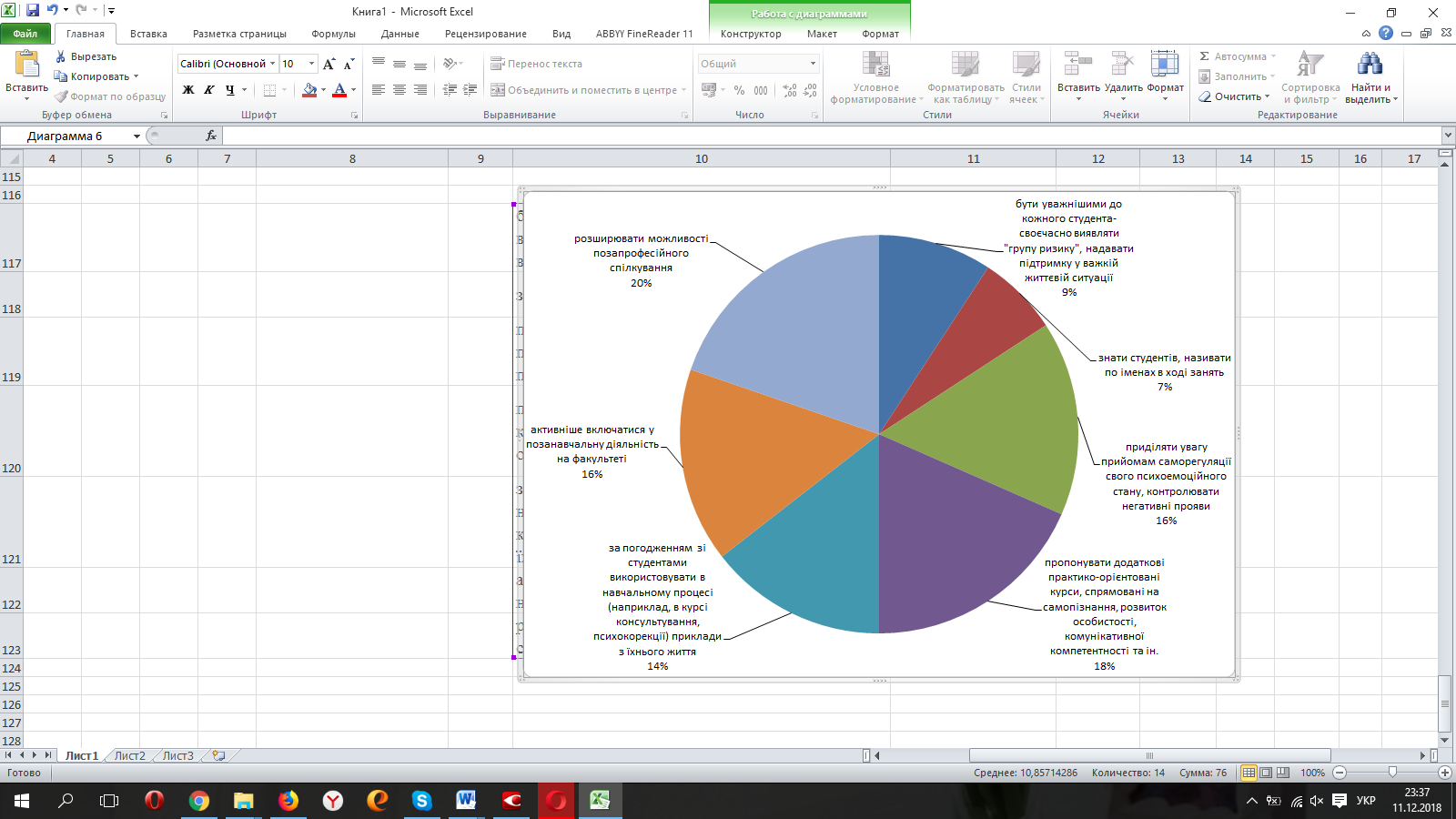 Рис.2.1. Узагальнені результати відповідей на питання «Що ви чекаєте від викладача як суб’єкта педагогічного спілкування?» На наступному етапі студентам пропонувалося пояснити, хто такий «колега»? Узагальнені результати відповідей представлені на рис.2.2:Рис.2.2. Узагальнені результати відповідей на питання «Хто такий «колега»?»Слід зазначити, що формулюючи визначення, опитувані використовували не тільки слова «товариш», «співробітник», «член колективу», «спеціаліст», але і такі терміни, як «партнер», «товариш по роботі» і навіть «співрозмовник». 33,33% респондентів вказують на відсутність між такими людьми зайвої формальності і сухості; колегами не можна назвати вороже чи навіть нейтрально налаштованих один до одного учасників професійної взаємодії, тих, у кого «немає нічого спільного, крім робочих обов’язків», чиї «погляди на життя не збігаються». 66,67% студентів звертають увагу на те, що колеги – це «браття», «спільність»; це ті, хто займається однією справою обов’язково при наявності взаєморозуміння і взаємодопомоги; колеги однаково захоплені своєю професійною діяльністю.Отримані результати в цілому вказують на адекватне розуміння студентами однієї з особливостей культури взаємодії викладачів і студентів – ділового характеру взаємодії при взаємній особистій симпатії.На друге питання анкети «Чи можна вважати колегами викладачів і студентів ВНЗ?» відповіді розподілились наступним чином (рис.2.3):Рис.2.3. Узагальнені результати відповідей на питання «Чи можна вважати колегами викладачів і студентів ВНЗ?»Отже, як бачимо, на друге питання анкети «Чи можна вважати колегами викладачів і студентів ВНЗ?» лише 25,93% студентів відповіли ствердно. 44,44% респондентів вважають, що встановленню колегіальних відносин між викладачами і студентами заважає різниця в обсязі знань, а також необхідність дотримання субординації, старанності з боку студентів і контролю з боку викладачів. Решта 29,63% висувають різні умови або вказують на певний рівень професійної підготовки суб’єктів спілкування, при якому майбутній викладач і його педагог можуть розглядатися як колеги. Наприклад, стверджують, що викладач ВНЗ може вважати своїм колегою п’ятикурсника, який успішно пройшов практику. Отже, твердження про те, що колегіальні відносини припускають особистісний рівність при різному життєвому досвіді і різному обсязі знань, не знайшло підтримки у студентів.Третє і четверте питання були спрямовані на встановлення взаємозв’язку між тривалістю навчального спілкування з викладачем і рівнем розвитку колегіальних відносин. Характеристика відповідей на дані питання представлена на рис.2.4 та рис.2.5:Рис.2.4. Узагальнені результати відповідей на питання «Чи є викладачі, з якими за всі роки навчання у вузі у вас були регулярні та тривалі ділові контакти протягом двох і більше семестрів?»Рис.2.5. Узагальнені результати відповідей на питання «Чи є викладачі, з якими за всі роки навчання у вас склалися стосунки ділового співробітництва, взаєморозуміння і довіри?»Як бачимо, у відповідях на третє та четверте питання більшість студентів вказали на те, що колегіальні відносини встановилися лише при тривалій і регулярній професійній взаємодії: 62,96% вказали, що мали регулярні та тривалі ділові контакти протягом двох і більше семестрів; 55,56% відзначили, що мали ділового співробітництва, взаєморозуміння і довіри. При цьому доволі значна частка опитаних не мають такого досвіду взаємодії (33,44% у відповіді на трете питання, 44,44% у відповіді на четверте питання анкети).П’яте питання було спрямовано на з’ясування розуміння студентами функцій колегіальних відносин в освітньому процесі ВНЗ. Рис.2.6. Узагальнені результати відповідей на питання «Які, на Вашу думку, функції такого роду відносин?»Результати показали, що 33,33% студентів не дали ніякої відповіді. На другому місці за популярністю – комунікативна функція (25,93%), на третьому – створення сприятливої психологічної атмосфери в колективі (22,22%), на четвертому – обмін думками при обговоренні соціокультурних проблем (18,52%), на п’ятому – стимулююча функція (11,11%), на шостому – розвиваюча (3,7%).Таким чином, студенти досить ясно розуміють, які відносини будуть сприятливими між членами колективу, у тому числі у процесі педагогічної взаємодії. Однак можна припустити, що, сприймаючи свого педагога, як начальника, і вважаючи велику дистанцію між ним і собою виправданою, студенти, ставши викладачами, в свою чергу, будуть намагатися встановити дистанцію між собою і своїми учнями.Закрите анкетування дозволило оцінити стан практики формування відносин викладачів і студентів в умовах вищого навчального закладу. Результати анкетування представлені на рис.2.7.Рисунок 2.7. Розподіл відповідей студентів на питання «Як складаються Ваші стосунки з викладачами?», % від числа відповідейОтримані результати (з урахуванням аналізу і додаткових уточнюючих запитань) вказують на те, що значна частина студентів вважає цілком обґрунтованим авторитарний стиль спілкування викладачів. Найчастіше взаємодія носить формально-функціональний характер. Крім того, студенти відзначають конфліктність як типове явище освітнього процесу. Частина  студентів (11,11%) вважає, що відносини з викладачами повинні здійснюватися в рамках «керівник – підлеглий», «наказ – виконання». Велика частина студентів не мотивовані на встановлення взаємодії з викладачами, не знають можливостей колегіальних відносин, бояться бути не понятими педагогами та однокурсниками (у групі це може бути сприйнято як догідництво).Таким чином, аналіз анкет дозволяє зробити висновок про те, що між студентами ВНЗ та викладачами не сформовані відносини взаємодії, причому студенти не мають належного уявлення про сутність такого виду відносин, адже лише 25,93% опитаних вважать, що викладачів і студентів можна вважати колегами, значна частка студентів не мають досвіду такої взаємодії (33,44%), та не розуміють функцій таких відносин (майже третя частина опитаних).2.2. Моделювання процесу формування культури взаємодії викладачів і студентів у ВНЗПроцес формування культури взаємодії викладачів і студентів ВНЗ є інноваційним, оскільки містить значущі з точки зору вирішуваних завдань елементи новизни. Для побудови цього процесу необхідно його моделювання, так як саме моделювання дає цілісність подання інформації про той чи інший об’єкт.Моделювання є необхідною процедурою при конструюванні педагогічних процесів з широким спектром завдань. У загальнонауковому аспекті під моделлю розуміється «створена або вибрана суб’єктом система, яка відтворює істотні для цієї мети пізнання сторони (елементи, властивості, відносини, параметри) досліджуваного об’єкта [68, с.375].Відомо, що результативність педагогічного процесу залежить від дії внутрішніх стимулів і мотивів навчально-виховної діяльності; доцільності, своєчасності та інтенсивності зовнішніх (суспільних, педагогічних, моральних, матеріальних й ін.) стимуляторів.Педагогічна взаємодія своєрідна: її зміст та способи визначаються завданнями виховання та навчання. Завдання заздалегідь передбачають зміну стану, перетворення властивостей і якостей вихованців. Взаємна активність вихователів і вихованців у педагогіці позначається термінами «педагогічна взаємодія», «педагогічне співробітництво», «педагогічне партнерство». Взаємодія – це своєрідне втілення зв’язків, взаємин між людьми, які, розв’язуючи спільні проблеми, взаємовпливають, доповнюють один одного й досягають успіху у виконанні поставлених завдань.Активність суб’єктів (викладач та студент) педагогічної взаємодії взаємопов’язана з педагогічним процесом і педагогічною взаємодією. Цілісна активність суб’єктів у педагогічній взаємодії інтегрує різні прояви активності, найбільш істотні для цієї діяльності, що становить потенціал їхньої активності.Викладач ВНЗ як суб’єкт педагогічної діяльності є сукупністю, сплавом індивідуальних, особистісних, власне суб’єктних якостей, адекватність яких вимогам професії забезпечує ефективність його праці.Суб’єктність, на думку А. В. Брушлінського, є вищим рівнем активності, цілісності, автономності людини. Цілісність суб’єкта означає єдність, інтегративність не тільки діяльності, а й узагалі всіх видів його активності [22, с.54].У структуру суб’єктності педагога входять і є важливими такі компоненти: активність, здатність до рефлексії, свобода вибору й відповідальність за нього, усвідомлення власної унікальності, розуміння та прийняття іншого, саморозвиток. Зміна структури суб’єктності педагога відбувається залежно від процесу становлення вчителя в професії: чим більший стаж педагогічної роботи й вік вчителя, тим більшою мірою він ставиться до себе як до цінності та суб’єкта власної професійної діяльності й до учня – як до цінності та суб’єкта навчальної діяльності.Реалізація активності викладача. Психолого-педагогічними умовами активності викладача є потреби в професійно-педагогічній самореалізації; сформованість механізму усвідомленого продуктивного професійного самопізнання; вільний вибір альтернатив можливостей самореалізації; індивідуальний стиль самореалізації; здатності до саморегуляції й рефлексії. Професійна активність самореалізації особистості визначена як процес переходу її індивідуального в соціальне, під час якого здійснюється розкриття набутих особистістю сутнісних сил, що виявляється у всіх видах діяльності в межах певної професії.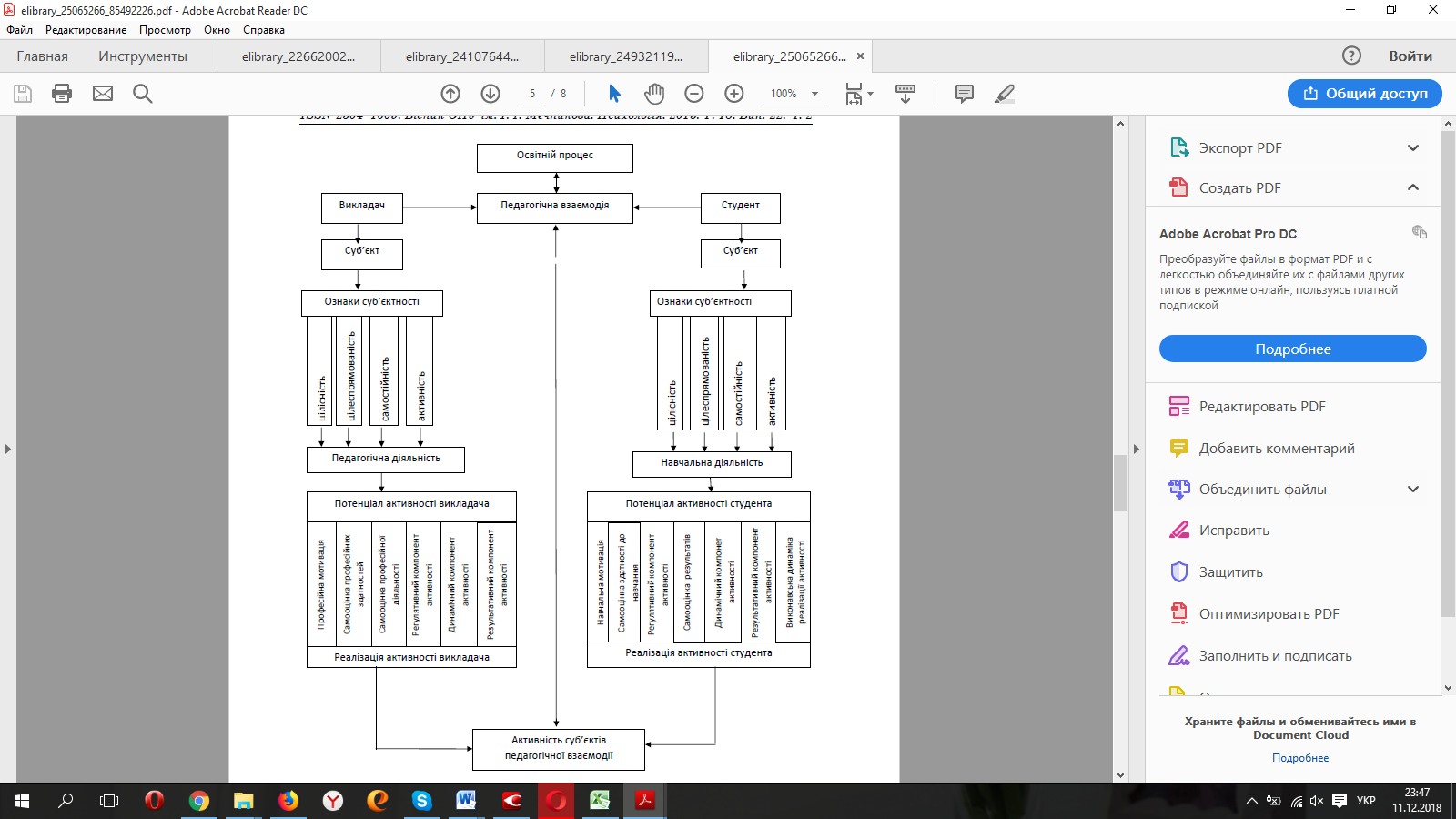 Рис. 2.8. Модель активності суб’єктів педагогічної взаємодіїПідставою становлення суб’єктності майбутнього педагога є прояв його як самоорганізованого суб’єкта вільного свідомого вибору та прийняття майбутньої професії як пріоритетної життєвої цінності й оптимальних із погляду його особистісних схильностей способів оволодіння нею; як суб’єкта власної освітньої діяльності, яка характеризується індивідуальною освітньою траєкторією, продуктивною взаємодією викладача та студентів, розвитком мотивації досягнень, креативним прогнозуванням сценаріїв своїх професійної й життєвої перспектив.Сутність суб’єктної активності студента полягає, на нашу думку, в умінні поставити мету, оптимально організувати процес розв’язання висунутого завдання та раціонально управляти цим процесом. Прояви суб’єктної активності можливі в різних сферах життєдіяльності студента – предметно-практичній діяльності, пізнанні, спілкуванні тощо.Навчальна активність студента – це результат інтеграції різних видів і проявів активності, найбільш істотних саме у сфері навчальних взаємодій (інтелектуальної, пізнавальної, вольової тощо) У найбільш загальному вигляді навчальна активність розглядається як якісно-кількісна міра взаємодії суб’єкта із середовищем навчання. Згідно з Н. Гончар, це не стільки міра включення в освітню діяльність «ззовні», скільки ступінь залежності діяльності від самого суб’єкта [30, с.53].Структура навчальної активності Н. Гончар, яка в нашому дослідженні була прийнята за базову, представлена чотирма підсистемами. До неї входять потенціал активності (що включає навчальну мотивацію й здатність до навчання), регулятивний, динамічний компоненти (відображає наявність виконавських навичок, творчих здібностей і самостійності), результативний компонент (представлений об’єктивними результатами навчальної діяльності та задоволеністю досягнутим).Важливою умовою оптимізації потенційних можливостей особистості є її активність, спрямованість на певний вид діяльності.Можна виділити чотири етапи даного процесу: вступний, технологічний, передпроектний і проектний. Схематично цільовий компонент моделі представлено на рис. 2.9.Рис. 2.9. Цільовий компонент концептуальної моделі процесу формування   культури взаємодії викладачів і студентів вищого навчального закладуРис. 2.9. Цільовий компонент концептуальної моделі процесу формування   культури взаємодії викладачів і студентів вищого навчального закладуРеалізація активності студента у ВНЗ здійснюється в навчально- професійної діяльності. Основними компонентами активності студента ВНЗ як суб’єкта навчально-професійної діяльності є мотиваційні складники (ціннісні й смисложиттєві орієнтації, потребнісний профіль і бажані сфери діяльності, професійні інтереси, навчально-професійна мотивація) та компоненти особистісного рівня самоконтролю (задоволеність професією, рівень самооцінки професійно важливих якостей, рівні особистісної самооцінки, суб’єктивного контролю). Навчальна форма активності студента становить структурну основу для організації навчальної діяльності, розвивається в процесі професійного навчання більш успішно, на відміну від її професійної форми, співвіднесена з вимогами освоюваної спеціальності.Значущість дослідження проблеми активності суб’єктів педагогічної взаємодії полягає в тому, що такі провідні її аспекти, як мотивація й особистісний рівень самоконтролю, є внутрішніми потенціалами, умовою та результатом становлення професіонала. Ці компоненти розглядаються як рушійна сила діяльності суб’єкта, як активність, яка проявляється в його ставленні до змісту й процесу навчання у ВНЗ і майбутньої професійної діяльності, у прагненні до ефективного оволодіння знаннями та способами діяльності.Зазначимо підстави виділення цілей формування колегіальних відносин викладачів і студентів педагогічного вузу.1. Пропедевтичний етап:становлення образу «Я» майбутніх викладачів на основі само- і взаємооцінок студентів;облік психологічних, фізіологічних особливостей студентів при організації педагогічного процесу у вузі і відборі змісту взаємодії викладачів і студентів (Б.Р. Ананьєв, А.А. Вербицький, Е.А. Клімов, Н.В. Кузьміна, А.К. Маркова, Р.С. Нємов, Л.Д. Столяренко, Л.М. Фрідман та інш.);формування мотивів навчальної діяльності у студентів (Р. Гарднер, М.А. Данилов, В.С. Ільїн, Р.В. Щукіна та інш.) і мотиваційне забезпечення педагогічного процесу (О.С. Гребенюк, Р.В. Ібрагімов та інш.);аналіз світоглядних і моральних орієнтирів, ціннісних принципів і традицій (Д.Н. Абишева, Е.В. Бондаревська, Е.І. Дворнікова, А.В. Кір’якова, Н.В. Мацуй, В.О. Сенько та інш.);формування наукового світогляду майбутніх викладачів, його вплив на систему ціннісних орієнтації студентів, на їх ставлення до розуміння специфіки процесу взаємодії у системі «викладач – студент» та уявлення студентів про свої можливості і здібності до організації такого роду взаємодії і побудови відносин у рамках цієї взаємодії (Е.П. Бєлозерцев, Л.В. Ведернікова, М.В. Кочетков, А.К. Маркова, Н.В. Мацуй, Л.М. Мітіна, А.М. Новіков, Е.А. Паладаянц та інш.).2. Комунікативно-технологічний етап:формування суб’єкта взаємодії в системі «студент -викладач», суб’єкта професійно-педагогічної діяльності;активна позиція студентів в навчальному процесі (Л.С. Виготський, В.П. Іванов, В.О. Кан-Калик);розвиток особистісних і професійних якостей по позиціях: учасник та організатор комунікації; організатор індивідуальних і колективних дій, суб’єкт професійно-педагогічної діяльності.3. Проектно-практичний етап:забезпечення психологічного комфорту при взаємодії в системі «викладач – студент»;єдність теоретичної та практичної готовності особистості до здійснення цілеспрямованої педагогічної діяльності (С.К. Багадирова, Е.В. Бережнова, Р.Х. Валєєв, А.М. Новіков) і до побудови та реалізації колегіальних відносин при здійсненні цієї діяльності. 4. Системно-розвиваючий етап:цілеспрямоване планування і організація власної педагогічної діяльності (В.С. Ледньов, І.Я. Лернер, М.І. Махмутов,  М.Н.Скаткін та інш.);знання процесів проектування і моделювання педагогічної взаємодії та вміння побудови відносин у рамках цієї взаємодії;знання особливостей організації та змісту різних педагогічних технологій організації професійно-педагогічної взаємодії та особливостей різного виду відносин у рамках цієї взаємодії.Структурно-логічні характеристики розкривають особливості побудови процесу поетапного формування культури взаємодії викладачів і студентів ВНЗ. Виділення етапів здійснювалося в логіці змістовного узагальнення, коли загальне уявлення про професійну взаємодію дається в згорнутому вигляді на першому і другому етапах з наступною її деталізацією, починаючи з другого етапу. При цьому логіко-смислова наступність етапів проявляється в послідовному збільшенні самостійності студентів в оволодінні педагогічною професією, поповненні професійного та наукового словника майбутніх викладачів, нарощування досвіду продуктивної професійної діяльності і культури міжособистісного спілкування. На кожному з етапів збільшується вектор професійно-педагогічної спрямованості професійної підготовки студентів, в результаті чого можливо досягнення генеральної мети – формування колегіальних відносин викладачів і студентів педагогічного ВНЗ.Враховуючи вищевикладене, ми визнали можливим виділити в структурі процесу формування культури взаємодії викладачів і студентів ВНЗ наступні чотири ієрархічно супідрядних етапи: вступний, технологічний, передпроектний, проектний. Розкриємо детальніше цілі, завдання та особливості побудови кожного етапу.1 етап – пропедевтичний. Цілі етапу: придбання знань про сутність культури взаємодії, її функції, характеристики; знань про значення колегіальних відносин як в процесі підготовки у ВНЗ, так і в подальшій професійній діяльності. На даному етапі відбувається засвоєння системи знань про типи, форми, способи і прийоми педагогічного взаємодії, ознайомлення студентів з особливостями професійної педагогічної взаємодії; формування у студентів поняття про колегіальні відносини з викладачами в освітньому процесі ВНЗ.На першому етапі реалізуються такі завдання:1) засвоєння студентами системи знань про типи, форми і методи педагогічної взаємодії;2) ознайомлення студентів з особливостями професійної педагогічної взаємодії;3) формування у студентів поняття про колегіальні відносини з викладачами в освітньому процесі педагогічного вузу;4) формування у студентів вміння аналізувати свої відносини в різних системах педагогічної взаємодії з метою їх поліпшення.На цьому етапі студенти оволодівають базовими теоретичними знаннями, необхідними для встановлення колегіальних відносин з викладачами.Етап включає вивчення в першому семестрі дисципліни «Педагогіка» («Введення в педагогічну професію»), «Психологія»; вивчення у другому семестрі дисципліни «Теорія і методика виховання»; проведення кураторських годин на теми: «Давайте познайомимося!», «Спілкування уу ВНЗ», «Грамотні питання – зрозумілі відповіді», «Як здати сесію?» та інш.; організацію виховного заходу «Посвячення в студенти».2 етап – комунікативно-технологічний. Цілі етапу: оволодіння основами педагогічного спілкування, основними способами і прийомами встановлення і підтримання колегіальних відносин. На цьому етапі викладачі створюють і подають зразки колегіальних відносин, формують у студентів вміння аналізувати свої відносини в різних ситуаціях педагогічної взаємодії з метою їх поліпшення. У свою чергу, студенти повинні оволодіти навичками встановлення контакту з суб’єктами педагогічної взаємодії, підтримки і пожвавлення діалогу; навичками регулювання свого емоційного стану в процесі взаємодії та висловлення своєї позиції в коректній формі.На даному етапі вирішуються такі завдання:1) оволодіння навичками встановлення контакту з суб’єктами педагогічної взаємодії;2) оволодіння навичками підтримки та пожвавлення діалогу;3) оволодіння навичками висловлювати свою позицію в коректній формі;4) оволодіння навичками регулювання свого емоційного стану в процесі взаємодіїЗміст: «Методика викладання у вищій школі», «Комунікативні процеси у педагогічній діяльності», «Основи педагогічної майстерності»; кураторські години на теми: «Як правильно вести діалог», «Чи вмієш ти слухати?», «Професійна позиція викладача»; навчально-ознайомча педагогічна практика. Ефективним на даному етапі є включення студентів у профорієнтаційну діяльність вузу (наприклад, залучення студентів до участі в агітаційній бригаді педагогічного вузу).3 етап – проектно-практичний. Цілі етапу: підготовка до здійснення проектування колегіальних відносин стосовно до реальних умов професійно-педагогічної практики. Викладачі і студенти спільно проектують колегіальні відносини в різних формах навчальної та позанавчальної роботи, спільно контролюють і коригують їх розвиток. На даному етапі відбувається закріплення теоретичних знань у педагогічних ситуаціях, коли студенти виступають у ролі викладача; студенти набувають навички взаємоконтролю в процесі професійної взаємодії; розвиваються комунікативні здібності при організації квазіпрофесійної діяльності, включаючи вміння представляти перспективи колегіальної взаємодії. Етап включає рішення наступних завдань:1) закріплення теоретичних знань у педагогічних ситуаціях діяльності студентів в ролі викладача;2) навчання студентів навичкам взаємоконтролю в процесі професійної взаємодії;3) розвиток комунікативних здібностей студентів при організації квазіпрофесійної діяльності;4) розвиток у студентів уміння представляти перспективи колегіальної взаємодії.На цьому етапі переважає діяльність студентів в ролі викладача, виконання ними навчальної та контролюючої функцій педагога.Зміст: навчальний матеріал курсу за вибором «Культура взаємодії викладачів і студентів», «Педагогічна майстерність та імідж викладача вищої школи». На даному етапі доцільно надавати студентам можливість самостійної організації кураторських годин на хвилюючі їх теми.4 етап – системно-розвиваючий. Цілі етапу: реалізація колегіальних відносин в реальних умовах професійної діяльності. В ході педагогічної практики студенти оволодівають уміннями реалізовувати, підтримувати колегіальні відносини, переносити їх на різні ділянки освітнього процесу; коригувати свою поведінку в залежності від ситуації реалізації колегіальних відносин; організовувати свою професійну діяльність з опорою на колегіальні відносини. Завдання етапу:1) оволодіння студентами вмінням зміцнювати колегіальні відносини;2) розвиток у студентів вміння корегувати свою поведінку залежно від ситуації партнера по взаємодії;3) розвиток у студентів вміння чітко організовувати свою професійну діяльність;4) навчання студентів вмінню згуртувати, організувати, направити, переконати своїх колег у спільній діяльності.На цьому етапі переважає самостійна проектувальна діяльність студентів по встановленню колегіальних відносин, педагогічна (виробнича) практика.Змістовні характеристики моделі визначають загальні вимоги до змісту основних компонентів освітньо-виховного простору ВНЗ. Зміст – це професійно-педагогічний досвід (відбитий, наприклад, в навчальному матеріалі професійних дисциплін) як предмет даного виду відносин, як мета професійно-педагогічної діяльності, в яку включений студент за допомогою колегіальних відносин.2.3. Інструментально-технологічне забезпечення процесу формування культури взаємодії викладачів і студентів у ВНЗПроцес формування культури взаємодії викладачів і студентів ВНЗ складається з чотирьох етапів. Охарактеризуємо умови, прийоми, засоби і форми навчання та виховання у ВНЗ згідно з логікою процесу формування культури взаємодії викладачів і студентів.На першому етапі з усіх цілей формування культури взаємодії викладачів і студентів увагу акцентується на таких цілях: «знайомство з собою»: врахування психологічних, фізіологічних особливостей студентів, формування мотивів навчальної діяльності, становлення «Я-образу» майбутніх учителів;рефлексія спілкування: знайомство з поняттям рефлексії, її видами;ціннісні орієнтації: аналіз моральних орієнтирів, формування наукового світогляду;прийняття соціальних ролей: активна позиція студентів у навчально-виховному процесі ВНЗ.Партнерські стосунки викладачів і студентів формуються з опорою на мотивацію до професійно-педагогічної діяльності студентів, на базові знання та вміння щодо організації взаємодії, на пізнання своєї індивідуальності (зокрема, уявлення про себе як про майбутнього педагога, знання про власні якості особи, необхідних у подальшій професійної діяльності), при цьому враховується допрофесійний досвід спілкування студентів у рамках навчально-пізнавальної діяльності [16, с.25]. Зміст допрофесійного досвіду становить переживання власних дій, подій, ситуацій, які мають для суб’єкта особистісний сенс. Їх актуалізація здійснюється шляхом письмового самоаналізу студентами досвіду проживання соціальної ролі учня, результатів особових тестів і т. п. Такий самоаналіз сприяє поглибленню розуміння себе майбутнього педагога.На заняттях з «Педагогіки» організовується зіткнення актуалізованого минулого допрофесійного досвіду суб’єкта з засвоюваною інформацією з питань педагогічної діяльності, специфіки професії педагога, гуманістичної педагогічної культури і т. п. (мета – ціннісні орієнтації).Методи навчальної діяльності, використані на заняттях з «Педагогіки»: дискусії, проблемно-пошукові та дослідницькі методи, методи мотивації навчальної і професійної діяльності, методи самоконтролю, робота з літературою, написання та обговорення досліджень з окремих питань, розв’язання педагогічних задач, ділові та рольові ігри і т. п.Специфікою другого етапу було посилення роботи викладачів різних кафедр зі студентами. В даний період викладачі на заняттях організовують спільну діяльність студентів, спираючись на конкретний зміст. Вони продовжують роботу по розвитку:рефлексії у спілкуванні: критичний аналіз до себе і до своєї діяльності, емпатії до партнера по взаємодії;професійно-педагогічної компетентності студента;єдності теоретичної та практичної готовності особистості до здійснення цілеспрямованої педагогічної діяльності; звідси – розуміння партнера по взаємодії;професійно-педагогічної спрямованості діяльності студента: цілеспрямоване планування і організація власної педагогічної діяльності, знайомство студента з особливостями організації та змісту різних педагогічних технологій, з процесами проектування й моделювання педагогічної взаємодії в системах «студент – викладач», «студент – студент».Третій етап представлений стажерською практикою, яка забезпечує не тільки відпрацювання умінь встановлювати оптимальні стосунки у педагогічному колективі, але і спрямована на саморозвиток та самовдосконалення студента при взаємодії, в результаті чого у випускника вузу з’являється нова позиція, що характеризується наявністю професійного компонента світогляду, появою нових цілей і потреб у вдосконаленні професійної компетенції.Представимо опис модулів комплексної технології, спрямованих на формування культури взаємодії викладачів і студентів.1. Модуль професійно-педагогічної самоідентифікаціїКонцептуальна основа: технологія саморозвиваючого навчання (Р. К. Селевко), «Діалог культур» (В.С. Біблер, С.Ю. Курганів), технологія особистісно-орієнтованого розвивального навчання (В. С. Якиманська), технологія формування рефлексії (Т.В. Білозерцева).Змістовна частина:А. Загальна мета: побудова та реалізація проекту освітнього процесу вузу, яка передбачає послідовну, взаємопов’язану систему дій викладача, спрямованих на формування культури взаємодії зі студентами.Конкретні цілі взаємодії позначаються на кожному занятті, лекції, кураторській годині тощо, де відбувається процес формування колегіальних відносин.У рамках курсу «Введення в педагогічну професію» проводиться додатковий цикл занять, мета якого – адаптація студентів  до навчання у вузі, де завдання спрямовані на розвиток умінь: доказу і спростування, робити власний висновок і висловлювати власну думку щодо проблеми, будувати зв’язне висловлювання, давати логічну і послідовну відповідь, вчитися слухати інших і себе, розмірковувати, аналізувати, розвиток рефлексії, емпатії тощо;Б. Зміст навчального матеріалу. Формування професійно-педагогічної самоідентифікації відбувається в процесі освітньої діяльності студентів, де даний напрямок є необхідним елементом у процесі формування партнерських відносин викладачів і студентів. Модуль включає систему завдань, що сприяють самоідентифікації колегіальних суб’єктів відносин у професійній діяльності; проблемні питання, дискусії, спрямовані на розуміння соціальної значущості праці викладача.Таким чином, робота з розвитку професійно-педагогічної самоідентифікації відбувається під час аудиторних занять, зокрема з дисциплін «Введення в педагогічну професію», «Педагогіка», «Комунікативні процеси в педагогічній діяльності», «Основи педагогічної майстерності», «Культура взаємодії викладачів і студентів», «Педагогічна майстерність та імідж викладача вищої школи», під час педагогічної практики; під час тематичних кураторських годин, участі студентів у профорієнтаційних заходах ВНЗ.3. Процесуальна частина:а) організація освітнього процесу – процес формування професійно-педагогічної самоідентифікації відбувається на аудиторних заняттях, в тому числі при організації групової, фронтальної, індивідуальної роботи, а також у позааудиторний час;б) методи і форми навчальної діяльності студентів – проблемно-пошукові методи, методи мотивації навчальної діяльності, методи самоконтролю тощо;в) діяльність викладача по управлінню процесом взаємодії зводиться до використання широкого спектра методів навчання: словесних (евристична бесіда, дискусія), проблемно-пошукових методів, стимулювання і мотивації навчальної діяльності студентів і т. п.г) діагностика відбувається при використанні методів контролю (переважно усного) і самоконтролю, а також при використанні поєднання методів контролю і самоконтролю.2. Модуль професійно-рольової диспозиції і трансформації статусно-ієрархічних відносин.Концептуальна основа: зона найближчого розвитку (Л.С. Виготський), методика колективної творчої діяльності (В. П. Іванов).Змістовна частина:А. Загальна мета: оптимізація педагогічного процесу: побудова рольового простору, співвіднесення ролі з функціональними обов’язками; визначення характеру і кола відносин;Б. Зміст матеріалу. Формування соціальних ролей відбувається в процесі навчальної та позанавчальної діяльності студентів. При організації взаємодії викладач звертає увагу на особливості студентів, на ступінь їх орієнтованості на педагогічну професію, на характер їх взаємодії в групі і з викладачами, на рівень їх комунікативної підготовки. Модуль складається з набору педагогічних ситуацій і ділових ігор, що передбачають зміну ролей в логіці навчального процесу. Процесуальна частина:а) організація освітнього процесу. Дана технологія впливає на вибір форм, методів організації навчального і виховного процесу, відбір інформації, розподіл часу на взаємодію;б) методи і форми навчальної діяльності студентів – проблемно-пошукові методи, методи мотивації навчальної діяльності, методи самоконтролю тощо;в) діяльність викладача по управлінню процесом взаємодії. Вибір тієї або іншої ролі викладача залежить від його особистісних і професійних особливостей, стилю його спілкування зі студентами, вибору методів, форм, засобів педагогічної діяльності та інших факторів. А це в свою чергу впливає на характер взаємодії зі студентами в професійно-педагогічній взаємодії і на варіативність вирішуваних завдань за статусом і за рольовим позиціям взаємодії зі студентами;г) діагностика відбувається при використанні методів контролю (переважно усного) і самоконтролю, а також при використанні поєднання методів контролю і самоконтролю.3. Модуль постановки та подолання комунікативних бар’єрів в ситуаціях педагогічної співтворчості.Концептуальна основа: зона творчого розвитку (В.О. Кан-Калик, Н.Д. Нікандров); самопроектування комунікативної компетентності (Р.С. Ареф’єв).Змістовна частина:А. Загальна мета: оптимізація педагогічного процесу з внесенням творчих елементів, формування «зони-ситуації творчого розвитку» (В.О. Кан-Калик, Н.Д. Нікандров): побудова рольового простору, формування творчої особистості майбутнього педагога, зняття комунікативних бар’єрів при встановленні партнерських відносин;Б. Зміст матеріалу. Формування у майбутніх педагогів ціннісного бачення педагогічних ситуацій спілкування з метою зняття ціннісно-змістових та операційних комунікативних бар’єрів. Модуль представлений системою індивідуально-групових занять, які створюють ситуації професійного спілкування і формують досвід творчої взаємодії при вирішенні педагогічних завдань.3. Процесуальна частина:а) організація освітнього процесу. Дана технологія впливає на вибір форм, методів організації навчального процесу, добір інформації, розподіл часу на взаємодію;б) методи і форми навчальної діяльності студентів – проблемно-пошукові методи, психологічні тренінги, методи самоконтролю тощо;в) діяльність викладача по управлінню процесом взаємодії спрямована на формування уявлення про партнера по педагогічному спілкуванню, колегу, на формування у студентів адекватної самооцінки себе як суб’єкта професійної взаємодії;г) діагностика відбувається при використанні методів контролю (переважно усного) і самоконтролю, а також при використанні поєднання методів контролю і самоконтролю.4. Модуль мотивації професійно-педагогічної діяльності Концептуальна основа: роль професійної мотивації при організації процесу навчання у вузі (Б.Р. Ананьєв, А.А. Вербицький, Е.А. Клімов, А.К. Маркова, Л.М. Фрідман та інш.), принцип мотиваційного забезпечення  навчального процесу.Змістовна частина:А. Загальна мета: залучення студентів до самостійної діяльності; формування стійкого навчально-пізнавального інтересу у студентів до професійно-педагогічної діяльності;Б. Зміст матеріалу. Модуль включає індивідуальні та групові заняття, які створюють ситуації квазіпрофесійної і власне професійної діяльності та формують досвід педагогічної взаємодії при вирішенні педагогічних завдань.Процесуальна частина:а) організація освітнього процесу. У нашому випадку пріоритетне місце відводиться питанням, пов’язаним з питаннями виховання, коли обговорюються питання, пов’язані з педагогічною культурою, формуванням ціннісного ставлення;б) методи і форми навчальної діяльності студентів – проблемно-пошукові методи, методи мотивації навчальної діяльності, методи самоконтролю, словесні методи, ділові та рольові ігри тощо;в) діяльність викладача спрямована на формування емоційно-ціннісного ставлення до професійно-педагогічної діяльності;г) діагностика відбувається при використанні методів контролю (переважно усного) і самоконтролю, а також при використанні поєднання методів контролю і самоконтролю.Таким чином, основу інструментально-технологічного забезпечення процесу формування культури взаємодії викладачів і студентів ВНЗ становлять методи, прийоми, форми та засоби встановлення та реалізації такого виду відносин. Комплексна технологія формування культури взаємодії включає в себе чотири вищеназвані модулі.Суть даних технологій розкрита з урахуванням загальної структури педагогічної технології: концептуальна основа, змістовна частина, процесуальна частина (Р. К. Селевко). До умов, які забезпечують формування колегіальних відносин викладачів і студентів ВНЗ, відносяться наступні: діалоговий режим взаємодії в системі «викладач – студент»; психологічний комфорт при взаємодії викладача зі студентами, що передбачає налагодження і підтримку даного виду відносин між викладачами, між студентами, між викладачами та студентами; інтеграція навчальної та позанавчальної роботи; опора на мотивацію професійно-педагогічної діяльності; дотримання норм педагогічної етики суб’єктами педагогічної взаємодії; створення освітньо-комунікативного середовища з опорою на традиції вузу.Висновки до розділу 2Вищевикладене дозволяє зробити наступні висновки: з метою дослідження рівня сформованості культури взаємодії викладачів і студентів у ВНЗ на основі спеціально розробленої авторської анкети було проведене дослідження, яке  мало на меті з’ясування уявлень студентів про сутність культури взаємодії викладачів і студентів, про способи та умови встановлення такого виду відносин;проведене дослідження показало, що велика частина студентів не розуміють сутність культи взаємодії між викладачами та студентами як суб’єктами навчального процесу, не  мотивовані на встановлення взаємодії з викладачами, не знають можливостей колегіальних відносин, схильні визнавати авторитарний стиль спілкування педагога як традиційний, бояться бути не понятими педагогами та однокурсниками (у групі це може бути сприйнято як догідництво);у зв’язку з отриманими даними була виявлена необхідність проведення спеціальної роботи та побудови моделі процесу формування культури взаємодії викладачів і студентів у ВНЗ;моделювання інтегративного процесу формування культури взаємодії викладачів і студентів ВНЗ необхідно проводити на основі комплексної технології; модель включає в себе три блоки: проектно-методологічний (концептуальна основа, цілі, принципи, система проектних характеристик організації модельованого процесу), проектно-організаторський (етапи формування партнерських відносин та культури взаємодії) і проектно-технологічний (педагогічний інструментарій; форми організації, систему завдань тощо);генеральною метою комплексної технології, що сприяє формуванню культури взаємодії викладачів і студентів у ВНЗ, є створення умов для становлення студентів як майбутніх викладачів;представлені технології забезпечують реалізацію цілей формування культури взаємодії  викладачів і студентів у ВНЗ.ВИСНОВКИТаким чином, у процесі дослідження була досягнута його мета, а саме розглянуті теоретичні та методичні аспекти формування культури взаємодії викладачів і студентів у ВНЗ та виконані основні завдання дослідження.1. Надано визначення поняття культури взаємодії у спілкуванні. Культура педагогічної взаємодії – це одна з форм соціальних людських контактів, що реалізуються у вузі комунікативними засобами,   забезпечують транслювання та присвоєння ціннісного досвіду, обумовлюють соціально-культурний розвиток і саморозвиток суб’єктів навчального процесу, сприяють вдосконаленню останнього.Досліджено культуру взаємодії викладачів і студентів як психолого-педагогічну проблему. В особистісно-орієнтованій освіті фундаментом будь-якої педагогічної технології є розуміння і взаєморозуміння, які, в нашому випадку, забезпечують повноцінний діалог в освітньому процесі вузу та визначають культуру педагогічної взаємодії. Роль культури для людини полягає в тому, що вона набуває досвід, формує уявлення (картину світу) і прилучається до цінностей, тобто набуває досвід ставлення до практичного досвіду і ситуації.  2. Проаналізовано особливості культури взаємодії викладачів та студентів у ВНЗ. Педагогічна  взаємодія є варіантом соціальної взаємодії, що здійснюється в умовах освітнього процесу і визначається цілями розвиваючого характеру по відношенню до суб’єктів взаємодії.Культура спілкування спрямована не тільки на саму взаємодію з метою особистісного розвитку, але й на те, що є основним для самої педагогічної системи – на організацію освоєння навчальних знань і формування на цій основі вмінь студента.Результат навчально-виховного процесу у вищому навчальному закладі значною мірою визначається характером взаємодії між студентами й викладачами, організацією спілкування між ними. При цьому викладач вищої школи є основною ланкою в системі формування особистості фахівця. Викладач здійснює вплив на студентів не лише змістом своїх лекцій та інших навчальних занять, але й своєю особистістю, поведінкою, звичками, манерами, своїм ставленням до справи, науки, інших людей і насамперед – до студентів.3. Визначено умови успішної комунікації у педагогічній взаємодії. Головним педагогічним механізмом вдосконалення освітнього процесу при здійсненні культури педагогічної взаємодії виступає якісне перетворення даного процесу за допомогою забезпечення несуперечливого –  єдності реалізації його характерних особливостей: відкритості і, одночасно, унікальності та захищеності культурного простору. Представлений теоретичний та емпіричний матеріал дозволяє виділити сутнісні характеристики культури взаємодії викладача і студента в процесі професійної підготовки останнього:відношення до студента як до суб’єкта педагогічної діяльності та спілкування, як до майбутнього колеги;діалогічний стиль спілкування викладача зі студентами;спрямованість колегіальних відносин на формування у студентів ВНЗ досвіду колегіального взаємодії для успішності майбутньої професійної діяльності.Для успішної взаємодії педагог навчається разом зі студентами, що сприяє професійному та особистому удосконаленню. Особа викладача впливає на студентів, коли вони самі розкриваються йому як особистості. 4. Проведено дослідження рівня сформованості культури взаємодії викладачів і студентів у ВНЗ. Визначено особливості організації і методики дослідження культури взаємодії викладачів і студентів у ВНЗ. Аналіз і систематизація даних, отриманих у ході констатувального експерименту, здійснювалися за трьома напрямками: особливості існуючої практики формування взаємодії викладачів і студентів ВНЗ, готовність викладачів до формування колегіальних відносин зі студентами,  готовність студентів до встановлення і підтримання колегіальних відносин з викладачами. Результати проведеного дослідження свідчать про те, що між студентами ВНЗ та викладачами не сформовані відносини взаємодії, причому студенти не мають належного уявлення про сутність такого виду відносин.5. Змодельований процес формування культури взаємодії викладачів і студентів у ВНЗ. Розроблено педагогічну модель формування культури взаємодії викладачів і студентів. Спираючись на загальнонаукову характеристику системи освіти і праці вітчизняних педагогів, ми розглядаємо культуру педагогічної взаємодії як складний елемент цілісної системи «педагогічний процес», що дозволяє представити даний елемент як сукупність взаємопов’язаних компонентів – інформаційної культури, комунікативної культури, інтерактивної культури. Модель здійснення культури педагогічної взаємодії характеризується як системна сукупність взаємопов’язаних компонентів, що створюють, в процесі їх реалізації культурний освітній простір вузу, який забезпечує умови як для розвитку суб’єктів освітнього процесу (в першу чергу студентів і викладачів), так і для розвитку навчального закладу в цілому.  6. Визначено й охарактеризовано інструментально-технологічне забезпечення процесу формування культури взаємодії викладачів і студентів у ВНЗ.Процес формування культури взаємодії викладачів і студентів у ВНЗ слід здійснювати з опорою на інтеграцію основних ланок освітнього процесу відповідно до логіки основних етапів (пропедевтичного, комунікативно-технологічного, проектно-практичного, системно-розвивального).Технологія формування такого роду відносин реалізується в контексті основних завдань професійної підготовки викладача, а її провідними механізмами виступають професійно-педагогічна самоідентифікація, функціонально-рольові диспозиції викладачів і студентів, подолання комунікативних бар’єрів, мотивація професійно-педагогічної діяльності.У ході дослідження виконана розробка концептуальної моделі процесу формування культури взаємодії викладачів і студентів ВНЗ. Концептуальна модель конкретизована в наборі ціле-функціональних, структурно-логічних, змістових, інструментально-технологічних і організаційно-управлінських характеристик. Ціле-функціональні характеристики моделі включають дерево цілей процесу формування культури взаємодії викладача і студентів, що складається з трьох рівнів. Перший рівень становить генеральна мета – формування культури взаємодії викладачів і студентів ВНЗ. Другий рівень цілей орієнтований на структурні компоненти процесу формування даного виду відносин у системі взаємодії «викладач – студент». Третій рівень дерева цілей складають цілі окремих етапів процесу формування колегіальних відносин викладачів і майбутніх вчителів. Структурно-логічні характеристики розкривають особливості побудови процесу поетапного формування культури взаємодії викладачів і студентів. Дано ціле-функціональне обґрунтування чотирьох етапів даного процесу: вступного, технологічного, передпроектного та проектного, які представляють інструментально-технологічне забезпечення процесу формування культури взаємодії викладачів і студентів у ВНЗ.СПИСОК ВИКОРИСТАНИХ ДЖЕРЕЛАгеев B.C. Межгрупповые взаимодействия / В.С. Агеев. – М.: МГУ, 2006. – 240 с.Адаптивне управління: сутність, характеристика, моніторингові системи: кол. монографія / Г. В. Єльникова, Т. А. Борова, Г. А. Полякова [та ін.]; заг. ред. Г. В. Єльникова. – Чернівці: Технодрук, 2009. – 570 с.Андреева Г.М. Социальная психология: учебник для вузов / Г.М. Андреева. – М.: Аспект Пресс, 2008. – 363 с.Андриенко Е.В. Социальная психология: Учеб. пособие для студ. высш. пед. учеб. заведений / Е.В. Андриенко. – М.: Академия, 2010. – 449с.Архіпова І.С. Взаємодія викладача та студента у інформаційно-комунікаційному педагогічному середовищі / І.С. Архіпова // Збірник наукових праць [Херсонського державного університету]. Педагогічні науки. – 2015. – Вип. 67. – С. 289-292.  Бахтин М.М. Эстетика словесного творчества / М. М. Бахтин. – М.: Искусство, 1979. – 424 с.Белинская Е.П. Социальная психология: Хрестоматия: Учебное пособие для студентов вузов / Е.П. Белинская. – М.: Аспект Пресс, 2009. – 475 с.Белухин Д.А. Основы личностно ориентированной педагогики. (Курс лекций). Часть 1. / Д.А. Белухин – М.: Издательство «Институт практической психологии», Воронеж: НПО «МОДЭК», 1996. – 317 с.Бендера І.М. Організація самостійної роботи студентів агро інженерних спеціальностей у вищих навчальних закладах: [навчальний посібник] / І.М.Бендера – Кам’янець-Подільський: ФОП Сисин О. В., 2009. – 384 с.Беспалько В.П. Педагогическая технология / В.П. Беспалько, Л.В. Беспалько; – М.: 3нание, 1989. – 54 с.Бех І.Д. Виховання особистості / І.Д. Бех // Сходження до духовності: Наук. видання. – К. : Либідь, 2006. – 272 с. Бєлоусова Л.О. Виховна система ВНЗ: питання теорії та практики / Л. О. Бєлоусова . – Х.: НУА, 2014. – 145	 с.Бодалев А.А. Личность и общение: избранные труды / А.А. Бодалев. – М.: Педагогика, 2007. – 260 с.Бодалев А.А. Общая психодиагностика / А.А. Бодалев, В.В. Столин – Спб.: Речь, 2006. – 440 с.Бойко В.В. Энергия эмоций в общении: взгляд на себя и на других / В.В. Бойко. – М.: Наука, 2006. – 154 с.Бондаревская Е.В. Диалог	о диалоге педагогических культур	/ Е.В. Бондаревская, Т.Е. Исаева // Известия Южного отделения Российской академии образования. – Выпуск V. Вопросы методологии современных педагогических исследований: личностно-ориентированный, культурологический, историко-культурный подходы. – Ростов-на-Дону : Изд-во РГПУ, 2013. – С. 99-106. Бондаревская Е.В. Смыслы и стратегии личностно-ориентированного воспитания / Е.В. Бондаревская // Педагогика. – 2011. – № 1. – С. 17-24. Борова Т.А. Теоретичні засади адаптивного управління професійним розвитком науково-педагогічних працівників вищого навчального закладу: монографія / Борова Т. А. – Харків: Компанія СМІТ, 2011. – 384 с.Борова Т.А. Шляхи ефективної взаємодії викладачів та студентів у навчально-виховному процесі ВНЗ / Т.А. Борова // Проблеми сучасної педагогічної освіти. Педагогіка і психологія. – 2013. – Вип. 38(1). – С. 36-42.  Бороздина Г.В. Психология делового общения / Г.В. Бороздина. – М.: ИНФРА-М, 2008. – 295 с.Брудный А.А. К теории коммуникативного воздействия / А.А. Брудный // Теоретические и методологические проблемы социальной психологии. -2007. – № 9 – С. 95 – 98.Брушлинский А.В. Мышление и общение / А.В. Брушлинский, В.А. Поликаров – М.: ЮНИТИ, 2006. – 375 сБрэмсон P.M. Общение с трудными людьми / P. M. Брэмсон. – К: Внешторгиздат, 2005. – 216 с.Булах І.С. Психологічні аспекти міжособистісної взаємодії викладачів і студентів : навчально-методичний посібник / І.С. Булах, Л.В. Долинська. – К. : НПУ ім. М.П. Драгоманова, 2012. – 114 с.Бутенко Н. Ю. Комунікативні процеси у навчанні : підручник / Н. Ю. Бутенко – К. : КНЕУ, 2014. – 383 с.Вербицкий А.А. Активное обучение в высшей школе: контекстный подход / А.А. Вербицкий. – М.: Высшая школа, 1991. – 207 с.Веретенко Т. Г. Комунікативна взаємодія викладача та її вплив на формування особистості студента / Т.Г. Веретенко //  Харківський національний університет ім. В.Н. Каразіна: 
Наукові записки кафедри педагогіки : Зб. наук. праць. – 2011. – Вип. 11. – С. 14-17Гаврилюк В.О. Формування педагогічної толерантності студентів-майбутніх викладачів професійно-технічних навчальних закладів / В.О. Гаврилюк // Оновлення змісту, форм та методів навчання і виховання в закладах освіти. – 2013. – Вип. 7. – С. 30-33. – Режим доступу: http://nbuv.gov.ua/UJRN/Ozfm_2013_7_12Галанова О.А. К проблеме использования фактологической информации при обучении диалогу в ситуации дискуссии / О. А.	Галанова // Известия Томского политехнического университета. – 2007. – Т. 310. – № 3 – С.257-261.Гончар Н. Шляхи оптимізації педагогічної взаємодії викладача й студента в процесі професійної підготовки майбутніх вихователів / Н. Гончар // Молодь і ринок. – 2015. – № 7. – С. 52-56.   Гончар О.В. Педагогічна взаємодія учасників навчального процесу в системі вищої освіти України (історико- педагогічний аспект): монографія / О. В. Гончар. – Харків: ХНАДУ, 2011. – 424 с.Гончаренко С.У. Український педагогічний словник / Семен Устимович Гончаренко. – К.: Либідь, 1997. – 376 с. Гуманістичні орієнтири в методології психологічної науки: Монографія / Г.О. Балл, В О. Мєдінцев, О.О. Нікуленко, Т А. Російчук; Г.О. Балл (ред.). – К.: Педагогічна думка, 2007. – 98 с.Димухаметов Р.С. Культура педагогического общения / Р.С. Димухаметов. – М.: Просвещение, 2007. – 144 с.Жигалев Б.А. Культура педагогического взаимодействия как фактор повышения качества образования в вузе [Текст] / Б.А. Жигалев // Вестник Томск. гос. пед. ун-та. – 2009. – Вып. № 10 (88). – С. 22-25.Загнітко А.П. Українське ділове мовлення: професійне і непрофесійне спілкування / А.П. Загнітко, І.Г. Данилюк. – Донецьк : ТОВ ВКФ «БАО», 2004. – 480 с.Залюбовська В.Є. Комунікативні процеси та шляхи їх удосконалення / В.Є. Залюбовська. – К.: Либідь, 2010. – 600 с.Зимняя И.А. Личностно-деятельностный подход в структуре существующих подходов к обучению / И.А. Зимняя // Современные подходы к обучению: теория и практика: материалы I Московской международной конференции «Образование в XXI веке – глазами детей и взрослых».- М.: Linguastart, 2001. – С. 5-6.Калинич І.К. Психологія ділового спілкування / І.К. Калинич. – Ужгород: Мистецька лінія, 2009. – 112 с.Ковальчук З.Я. Генетично-психологічні засади оптимізації педагогічної взаємодії :	[моногр.]	/ З. Я. Ковальчук. – Львів : СПОЛОМ, 2013. – 600 с.Колесова К. В. Культура педагогического взаимодействия как фактор совершенствования образовательного процесса в вузе : диссертация ... кандидата педагогических наук : 13.00.01 / Колесова Кира Васильевна; [Место защиты: Нижегор. гос. архитектур.-строит. ун-т].- Нижний Новгород, 2009. – 176 с.Кручек В. А. Формування культури педагогічної взаємодії на лекційних заняттях / В. А. Кручек // Наукові записки [Ніжинського державного університету ім. Миколи Гоголя]. Сер. : Психолого-педагогічні науки. – 2012. – № 4. – С. 90-93. – Режим доступу: http://nbuv.gov.ua/UJRN/Nzspp_2012_4_20Кручек В.А. Дидактичні аспекти побудови педагогічної взаємодії / В.А. Кручек // Науковий вісник Національного університету біоресурсів і природокористування України. Серія : Педагогіка, психологія, філософія. – 2015. – Вип. 208(2). – С. 137-146. – Режим доступу: http://nbuv.gov.ua/UJRN/nvnau_ped_2015_208(2)__16Кушнаренко Д. Характерологічні особливості поведінки викладача та студента в умовах інформаційно-комунікаційного педагогічного середовища / Кушнаренко Д., Петухова Л., // Актуальні проблеми педагогіки: [збірка студентських наукових статей]	/Упоряд. В.В.Денисенко. – Херсон: ХНТУ, 2014. – 112 с. – С. 68-70. Лекції з методики викладання спеціальних дисциплін. – файл 4. Сучасні підходи організації навчання у вузі. – Режим доступу: gendocs.ru/v1076/?cc=4. Леонтьев А.А. Общение как	объек психологического исследования	/ А.А. Леонтьев // Методологические проблемы социальной психологии. – М. : Наука, 1975. – С. 106-123.Малышева Л.Р. Диалог культур в аксиологизации гуманитарного образования студентов университета / Л. Р. Малышева // Вестник ОГУ. – № 2. – 2017. – С. 34-39.Мелибруда Е.Н. Я-Ты-Мы: Психологические возможности улучшения общения / Е.Н. Мелибруда. – М: Прогресс, 2011. – 256 с.Мечников И.И. Этюды оптимизма / И.И. Мечников. – М. : Наука, 1987. – 284 с.Мильман В.Э. Компоненты и уровни в функциональной структуре деятельности / В. Э. Мильман // Вопросы психологии. – 1991. – № 1. – С. 71-80.Митина Л.М. Личностное и профессиональное развитие человека в новых социально-экономических условиях/Л. М. Митина // Вопросы психологии. -1997. – № 4. – С. 28-39.Нечепоренко Л.С. Педагогика личности / Л.С. Нечепоренко.- Харьков : ХГУ, 2012. – 86 с.Освітологія: витоки наукового напряму : [моногр.] / [за ред. В. О. Огнев’юка ; авт. кол. : В. О. Огнев’юк, С. О. Сисоєва, Л. Л. Хоружа, І. В. Соколова, О. М. Кузьменко, О. О. Мороз. – К. : ВП «Едельвейс», 2012. – 336 с.Повар А. Співробітництво викладача і студента в умовах інтеграції сучасних педагогічних технологій / А. Повар // Проблеми дидактики історії. – 2015. – Вип. 6. – С. 89-94. – Режим доступу: http://nbuv.gov.ua/UJRN/Prdist_2015_6_10Подоляк Л.Г. Психологія вищої школи: Навчальний посібник для магістрантів і аспірантів / Л.Г. Подоляк., В.І. Юрченко. – К.: ТОВ «Філ-студія», 2016. – 320 с. Поташник М. М. Качество образования: проблемы и технологии управления (В вопросах и ответах). М.: Пед. общество России, 2012. – 352 с. Равчина Т. Організація взаємодії студентів з освітнім середовищем у вищій школі / Т. Равчина // Вісник Львів. УН-ТУ. Сер. пед. – 2005. – Вип. 19. – Ч. 2. – С. 3-16.Равчина Т. Теоретичні засади організації суб’єкт-суб’єктної взаємодії викладача і студента у навчальному процесі / Т. Равчина // Вісник Львів. ун-ту. Серія педагогічна. – 2015. – Вип. 24. – С. 3-13.Савенкова Л. О. Професійне спілкування майбутніх викладачів як об’єкт психолого-педагогічного управління : монографія / Л.О. Савенкова. – К. : КНЕУ 2015. – 212 с.Скок Г.В. Формирование ценностей и норм как основы построения системы качества образования / Г.В. Скок // Качество образования: концепции, проблемы: мат-лы III Междунар. науч.-метод. конф. Новосибирск: НГТУ, 2010. – 380 с. Сластенин В.А. Аксиологические основания образования / В.А. Сластенин // Ценностные приоритеты общего и профессионального образования: м-лы междунар. науч. конфер. – Москва: MИЛУ, 2000. – С. 25-31.Слободиська О. Про результати дослідження оціночних суджень взаємодії «викладач-студент» / О Слободиська // Збірник наукових праць Уманського державного педагогічного університету. – 2013. – Ч. 1. – С. 273-279. – Режим доступу: http://nbuv.gov.ua/UJRN/znpudpu_2013_1_36Слюсар Т.А. Культура професійного педагогічного спілкування [Текст] / Т.А. Слюсар // Науковий вісник Ужгородського університету : Серія: Педагогіка. Соціальна робота / гол. ред. І.В. Козубовська. – Ужгород: Говерла, 2013. – Вип. 27. – С. 181-183.Смирнов С.Д. Педагогіка і психологія вищої освіти: від діяльності до особи / С. Д. Смирнов. – К.: Освіта, 2010. – 348с.Сокаль В.А. Культура педагогічного спілкування у вищому навчальному закладі технічного профілю / В. А. Сокаль // Проблеми сучасної педагогічної освіти. Педагогіка і психологія. – 2013. – Вип. 39(4). – С. 247-253.  Соловей М. Система виховної роботи у вищому навчальному закладі як фактор цілісного виховання особистості/ М. Соловей, В. Демчук// Рідна школа. – 2004. – Червень. – С. 33-37.Старовойтенко Н. В. До проблеми педагогічної комунікативної взаємодії викладача зі студентами в умовах навчально-виховного процесу вищого навчального закладу / Н. В. Старовойтенко, О. П. Лещинський, Т. М. Рига // Наукові записки Національного університету "Острозька академія". Серія : Психологія і педагогіка. – 2014. – Вип. 27. – С. 141-144. – Режим доступу: http://nbuv.gov.ua/UJRN/Nznuoapp_2014_27_34Степанов М.А. Психология образования и педагогическое взаимодействие / М. А. Степанок // Высшая школа. – 2013. – №4. – С. 76-83Федорова Н.В. Рівні гуманістичної взаємодії студентів з викладачами в процесі професійної підготовки майбутніх педагогів / Н.В. Федорова // Збірник наукових праць [Херсонського державного університету]. Педагогічні науки. – 2014. – Вип. 65. – С. 374-380.  Чмут Т.К. Культура спілкування: навч. посіб. для студентів і викладачів вищих навчальних	закладів	/ Т.К. Чмут. – Хмельницький: «ХіРУП», 2014. – 358 сШейнос В.П. Психология и этика делового контакта / В.П. Шейнос. – М.: Просвещение, 2006. – 320 с.Юрченко В.І. Оптимізація взаємин у системі «студент-викладач» / В.І. Юрченко // Освіта і управління. – 2017. -Т. 1. – №3. – С. 103-110.Юрченко В.І. Оцінні ставлення в педагогічній взаємодії / В. І. Юрченко // Освіта і управління. – 2014. – №4. – С. 91-98. Ященко Е. Вплив педагогічного спілкування на формування комунікативної культури майбутніх економістів: виховний аспект / Е. Ященко // Витоки педагогічної майстерності. Серія : Педагогічні науки. – 2012. – Вип. 10. – С. 345-350. – Режим доступу: http://nbuv.gov.ua/UJRN/vpm_2012_10_75Виконала: студентка групи ПОКТ-17змОрищина Я.І.__________(підпис)Керівник: канд. пед. наук,доцент, Рашидова С. С.                                                                 __________(підпис)Завідувач кафедри:  доктор пед. наук, професор, академік НАПН України                                                                   Шевченко Г. П.                               __________(підпис)Рецензент:канд. пед. наук, доцентУшакова І. О.__________(підпис)